МАУК «Центр культуры «Октябрь»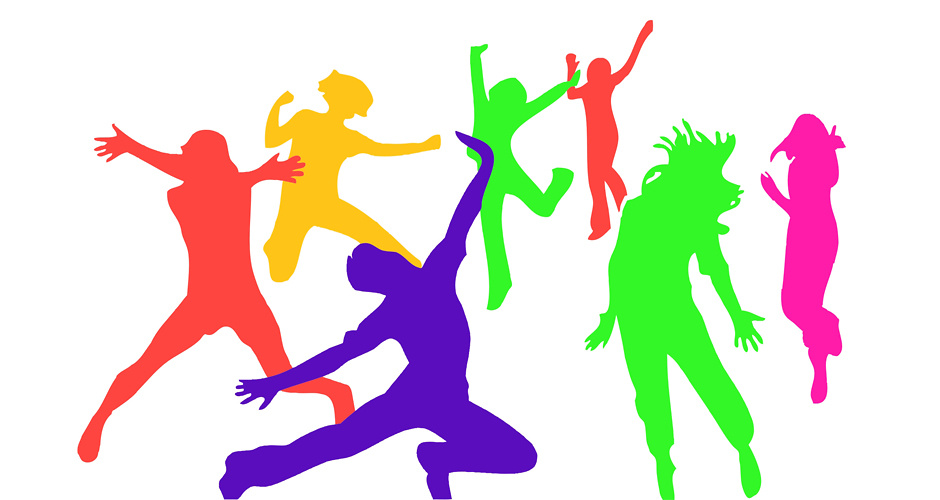 Часть 2Городской округ г. Бор, 2015Методический сборник составлен зав. отделом по клубной работе и народному творчеству МАУК «Центра культуры «Октябрь»Соболевой В. А. и методистом по клубной работе МАУК «Центра культуры «Октябрь»Кузьминой С. Н.Наркотики – мой адНЕТ НАРКОТИКАМСценарий театрализованного представленияВЕДУЩИЙ. В нашем районе увлечение молодежи наркотиками приняло угрожающие размеры. Мы больше не хотим мириться с этим злом и пассивно смотреть, как умирают наши сверстники. Мы решили бороться своими методами. Наш девиз: «В XXI веке без наркотиков!»Участники в белых и черных масках по очереди выбегают из-за кулис с разных сторон сцены.БЕЛЫЙ-1. Друзья! Наш мир захватили наркотики!ЧЕРНЫЙ-1. Как это здорово! Весь мир погружен в кайф!БЕЛЫЙ-2. А после кайфа  –  смерть? Ты знаешь, как бледна и вся в мурашках приходит смерть в свой странный час без приглашения, без доклада?ЧЕРНЫЙ-2. Жить в обществе и не отведать «косячок-с» просто даже неприлично! И не вежливо! Ведь вас угощают с «чистыми» намерениями. И, если вам понравится, удовольствие можно повторить и в другой раз.БЕЛЫЙ-3. А если травка покажется слишком слабенькой? Что ж тогда?ЧЕРНЫЙ-3. А тогда мы, заботливые друганы,  поможем перейти на что-нибудь более крутое! Да еще проконсультируем: что? где? когда? почем?БЕЛЫЙ-1. Но есть и обратная сторона медали – наступает боль, ужас, тьма...ЧЕРНЫЙ-1. Какая тьма? Какая боль? О чем вы? Все происходит легко и просто, совсем как в сказке! Смотрите!!!В глубине сцены начинает высвечиваться цветок, под воздействием луча в нем начинает биться «сердце». Цветок раскрывается, из него выходит Дюймовочка. Звучит фонограмма песни. 	Родилось милое дитя, 
 	Надежды мамы приумножив. 
 	И мама, к богу обратясь, 
 	Молила, чтоб был огорожен 
 	Ее ребенок от беды, 
 	От нищеты, тюрьмы, порока, 
 	От наркотической иглы 
 	И смерти, выпавшей до срока. 	Есть в нашей сказке старый пруд,Там лилии цветут,Там лилии цветут, цветут...БЕЛЫЙ-2 (берет Дюймовочку за руку). Мы все рождаемся на свет для счастья, любви и радости. И еще для того, чтобы сделать наш мир добрее и чище!ЧЕРНЫЙ-2. А мы тогда для чего? Мы тоже существуем в этом мире, и мы не дремлем!ДЮЙМОВОЧКА (озираясь на всех). Какой непонятный, загадочный мир! Что в нем происходит? Кто в нем живет? (Обращается к белым.) Сколько вокруг милых и добрых лиц! Вы все мои друзья? И вы поможете мне во всем разобраться? (На первый план выдвигается черный.) И вы тоже?ЧЕРНЫЙ-3. О, конечно, йес, ов кос! Давай знакомиться! Ты че куришь? «Мальборо»? «Честер»? «Приму»?ДЮЙМОВОЧКА. Куришь? А я не знаю, что такое «куришь».ЧЕРНЫЙ-3. Ты че? С дубу рухнула? Никогда не пробовала? Ну, темнота! (Выбивает сигарету из пачки.) Ну что, курнем?ДЮЙМОВОЧКА (испуганно). Нет, нет! Что вы! Я не хочу!ЧЕРНЫЙ-3. Ты че выпендриваешься? Не хочешь наслаждений?ДЮЙМОВОЧКА. Ну, ладно, вы только не расстраивайтесь! Вообще-то можно попробовать... (Прикуривает, закашливается.)ЧЕРНЫЙ-2. Ничего, ничего, скоро привыкнешь! (Хлопает ее по спине.) На-ка, запей! (Дает бутылку вина.)ДЮЙМОВОЧКА (пьет из бутылки, кашляет). Ой! У меня голова кружится, мне плохо!ЧЕРНЫЙ-1. Сейчас все пройдет, все будет клево и весело. Идем, идем с нами!Сцена на лестничной площадке. «Черные» садятся, обнимают Дюймовочку за плечи, поют все вместе. 	Как соблазнительны в подъезде вечера! 	Табак, наркотики в подвальном закоулке,По городским притонам пьяные прогулки,Дурман, опутавший до самого утра.Пускай все сон, пускай судьбы игра,С конца иглы к тебе приходят грез объятья.На том и этом свете буду вспоминать я, 
Как соблазнительны такие вечера!ЧЕРНЫЙ-2. Ну что, голова больше не кружится? Все чипато?ДЮЙМОВОЧКА (развязно). Все о'кей! Полный кайф!ЧЕРНЫЙ-1. Ну, нет! Это еще цветочки, это еще не полный кайф. Смени начинку у конфетки, девочка! (Достает косяк.)ДЮЙМОВОЧКА. А это что такое?ЧЕРНЫЙ-1. О, косячок-с – это вещь! (Достает сигарету с травкой и уводит ее в подвал, через несколько секунд возвращаются.) Ну, что? И это понравилось?ДЮЙМОВОЧКА (тупо и равнодушно). Клево!..ЧЕРНЫЙ-1. Хочешь чего покруче и совершенно бесплатно? (Достает шприц.)ДЮЙМОВОЧКА (пугаясь и неуверенно). Я... Я... лучше домой пойду... Я маме обещала прийти пораньше...ЧЕРНЫЙ-1. Детка, тебе сейчас все будет до фени. Ты окажешься в такой сказке, где не будут нужны ни дом, ни мама!ЧЕРНЫЙ-2. Давай руку, детка!Черные тянут Дюймовочку за собой, звучит фонограмма песни.В родимом доме расцвела 
Подобно лилии дочурка,
Но тут беда подстерегла 
Ее в подвальном закоулке. 
Разбились девичьи мечты.
Исчез привычной жизни облик,
Несчастья стиснули, как льды, 
Надежды призрачный кораблик. 
Пусть в нашей сказке дальний луг, 
Там маки красные цветут, 
Там маки красные цветут, цветут.Выбегают «белые» и оттаскивают Дюймовочку от «черных».БЕЛЫЙ-1. Стой, девочка! Подожди! Подумай! Это мгновенье может оказаться последним глотком свободы в твоей жизни!БЕЛЫЙ-2. А потом только один безжалостный деспот будет управлять твоими мыслями, душой и телом – наркотик!БЕЛЫЙ-3. Он отнимет все – дом, родных и друзей, надежду на будущее, радость и счастье.БЕЛЫЙ-1. Он сузит твой мир до одного единственного желания – дозы! Ради нее ты пойдешь и на предательство, и на убийство!БЕЛЫЙ-2 (обращаясь к залу). А знаете ли вы, что только единицы попавших на иглу имеют шанс на полное выздоровление? (Протягивает руку и обращается к конкретному человеку в зале.) Оглянись вокруг! Может рядом с тобой сидит сверстник, друг, просто знакомый, которому нужна помощь! Протяни ему руку! Не дай сделать этот последний роковой шаг!БЕЛЫЕ (поют все вместе).Да, соблазнительны в подъезде вечера,Табак, наркотики в подвальном закоулке,По городским притонам пьяные прогулки,Дурман, опутавший до самого утра.Как страшен сон, закончена игра.С конца игры тебе раскроет смерть объятья.На том и этом свете буду вспоминать я,Как омерзительны такие вечера!«Белые» снимают маски.БЕЛЫЙ-1. Поговорим откровенно! Наркомания – самое страшное зло человечества XXI века!БЕЛЫЙ-2. Жизнь наркомана длится 10-15 лет, потом наступает неминуемая смерть.БЕЛЫЙ-1. А многие уходят раньше.Звучит негромкая печальная музыка, выходят все участники представления.– А жизнь продолжается! (Слышится несколько ударов сердца.)– И ты сам делаешь выбор между светом и тьмой. (Участники со свечами тихо и внятно произносят слова молитвы.)– Боже! Сохрани под покровом твоим юные, неокрепшие души!– Отгони от них дух гордыни, соблазна и злобы!– Дай им жизнь мирную, счастливую, достойную!– Да послужат они своему отечеству чистотой и кротостью!– Верой и нелицемерной любовью!– Аминь!– А ты? Разве хочешь умереть молодым?– Не из любопытства...– Не из чувства товарищества.– Ни за что и никогда не прикасайся к наркотикам!– Они разрушают тело!– Калечат и опустошают душу!– Не пробуй их! Берегись долгой мучительной смерти – смерти в рассрочку!– И если ты все-таки собрался их попробовать…– Призадумайся! Испугайся! Ужаснись!..– И не пробуй никогда!– Вот что мы хотели вам сказать!СКАЖИ НАРКОТИКАМ: «НЕТ!»Тематический клубный вечер для молодежиПеред началом вечера раздаются буклеты, в которых описаны страшные последствия наркомании. Звучит музыка. На заднике сцены высвечивается плакат с надписью: 	«Жизнь пронесется, как одно мгновенье,
 	 Ее цени, в ней черпай наслажденье.
 	Как проведешь ее – так и пройдет. 
 	Не забывай: она – твое творенье».
На сцену выходит ведущий.Ведущий. Здравствуйте, друзья! Еще недавно слово «наркомания» употреблялось как обозначение одного из чуждых нам пороков. Сегодня наркомания – бич нашей страны, угрожающий здоровью нации.Свет приглушается. Из глубины сцены появляются 4 участника в черной одежде со свечами в руках. Каждый участник поочередно высвечивается лучом прожектора.Парень. Я стал наркоманом пять лет назад. В последний год мое здоровье резко ухудшилось. Все время я проводил в подвалах. Родители, узнав, что я наркоман, отправили меня на лечение. В больнице сказали, что у меня СПИД. Ровно четыре месяца назад я уснул и не проснулся.Выходит «Смерть», забирает свечу у парня и гасит ее.Девушка. У меня есть старший брат, я всегда гуляла с его компанией. Однажды мы отдыхали на даче, и там я впервые попробовала наркотик. А потом без этого не могла обходиться. Я умерла от передозировки.«Смерть» подходит к ней, забирает свечу и  гасит ее.Бизнесмен. Я – бизнесмен. У меня двое детей, жена. Однажды я поехал в длительную командировку в курортный город. Там познакомился с девушкой. Она была наркоманкой, но я полюбил ее. Сначала я пытался помочь ей, но постепенно втянулся в это сам. Через три года я умер.«Смерть» подходит к нему, забирает свечу и  гасит ее.Девочка. Сейчас мне было бы 14 лет. Я была бы высокой брюнеткой с карими глазами. Каждый день я бы радовалась солнцу, щебечущим птицам, вечерами на улице с ребятами пела бы песни под гитару... Но моя мама была наркоманкой еще до того, как я родилась. Я умерла вместе с мамой.«Смерть» подходит к ней, забирает свечу и  гасит ее. Звучит музыка. Дается полный свет.Парень. Люди! Не повторите наших ошибок!Девушка. Не обрекайте себя на полное уничтожение!Бизнесмен. Это говорим мы – погибшие от наркотиков!...Свет приглушается. Участники медленно уходят в глубину сцены. Звучит музыка.Ведущий. Таня и Света – подруги с детства. В 16 лет у Светы с одноклассником Романом завязались дружеские отношения. Он проводил с ней все свое свободное время. Но через некоторое время Рома стал реже встречаться со Светой. Юноша заявил, что если девушка хочет с ним чаше видеться, то ей необходимо общаться с его компанией. Чтобы сохранить их отношения, Света согласилась.На сцену выходят Рома и Света, держась за руки. Рядом идет подруга Таня.Ведущий. Придя в квартиру, где постоянно встречались друзья Романа, девушки ужаснулись. Парень признался, что уже два года сидит на игле и что все его друзья – наркоманы. Девушки пытались помочь ему выбраться из этого омута, но все было тщетно...Девушки пытаются остановить парня, но он убегает от них за кулисы.Ведущий. Через два месяца он умер от передозировки.Звучит музыка.Света (выходит на авансцену в черном платке). Вчера хоронили Романа. Врачи не смогли его спасти. Это я не смогла уберечь его от стального жала бездушного шприца! Смерть Ромы на моей совести. (Плачет). Ведущий. Свету утешали друзья Ромы, и она все чаще стала приходить к ним. Они много раз предлагали ей уколоться, чтобы забыть о несчастье. Сначала она отказывалась, но однажды... И вот уже целый год Светлана наркоманка. И все уговоры подруги Тани не имеют никакого действия.Таня (в луче прожектора). Подруга, милая, пойми,
 	И все мои слова прими
  	И сердцем, и душою! 
 	Опомнись, голову ты вскинь, 
 	И твердою рукою 
 	Ты чашу с ядом опрокинь 
 	И снова стань собою! 
 	И ты поймешь, как не права 
 	Была ты в эти годы! 
 	Ведь ты родить детей должна, 
 	Ведь мать ты от природы!Света отворачивается и уходит от Тани на другой конец сцены.Ведущий. Узнав, что дочь – наркоманка, родители изолировали Свету от ее друзей и закрыли в квартире до приезда врачей... У Светы началась ломка...«Игра» света. К Свете подбегают участники, одетые в черное, с красными лентами в руках. Девушка вырывается и бежит в глубину сцены. Слышен звук разбитого стекла.Ведущий. Не выдержав мук, девушка выбросилась из окна...На сцене красный свет. Звучит музыка. Все участники выходят на авансцену, опустив головы.Ведущий. О, сколько их сейчас бредет по свету,      	 	Чья участь то сладка, а то тяжка!Участники поднимают головы.Все вместе. Подумайте, а стоит ли ваша жизнь призрачного мира иллюзий?!Участники уходят. На сцене дается полный свет.Ведущий. В последние годы в молодежной среде широко распространилось использование наркотиков. Запомните: не существует наркотиков, которые бы не вызывали зависимости, и не существует людей, для которых они были бы не опасны. На вечер мы пригласили врача– нарколога. Ему слово.Выступление врача-нарколога по теме «Проблема наркомании в нашем селе, районе, области».Ведущий (зрителям). Как вы боритесь с плохим настроением?Варианты ответов: спорт, труд, участие в кружках художественной самодеятельности и т. д.Ведущий. А знаете ли вы, что такое смарт-препараты?Зрители отвечают.Ведущий. Да, это препараты, благодаря которым можно быстро нарастить мышцы, снять усталость и т. д. Но в их состав входят стимуляторы, схожие с наркотическими веществами. На дискотеках мы часто видим парней и девушек, в руках у которых «Энергетический коктейль». Поднимите, пожалуйста, руки, кто пробовал такие напитки? А знаете ли вы, что секрет их действия – безжалостное использование энергетических ресурсов организма?  Последствия – весьма печальны.Отвечают.Ведущий. Известны ли вам имена знаменитых людей, умерших от наркотиков?Ответы из зала:1. Мерилин Монро – актриса, умерла от передозировки.2. Курт Кобейн – лидер группы «Нирвана» – покончил жизнь самоубийством, приняв большую дозу наркотиков.3. Джим Морион – основатель и вокалист группы «Doors»– умер от передозировки.4. Джемми Хендрикс – супергитарист – умер от передозировки.5. Элвис Пресли – причина смерти – наркотики.6. Александр Башлачев – рок-бард – выбросился из окна, приняв очередную дозу, так же как и певец Мурат Насыров.7.  Анатолий Крупнов – основатель группы «Черный обелиск» – остановка сердца.Ведущий. В мире миллионы людей страдают наркоманией. Это целая армия инвалидов в физическом и моральном смысле слова, количество которых превышает число инвалидов Второй мировой войны.Я призываю вас сейчас сделать выбор своего образа жизни, своей судьбы.На сцену выносят прикрепленный к доске чистый лист ватмана и маркеры.Ведущий. Напишите на этом листе слова, которые, возможно, остановят тех, кто ходит по краю пропасти.Звучит музыка.Ведущий. Пусть оступившийся завтра спасется!Надежда пусть светит каждой судьбе! 
Сердце планеты пока еще бьется, 
Сердце Планеты – во мне и тебе!По окончании мероприятия лист ватмана с текстами (теперь уже плакат) вывешивается на видное место. Вечер продолжает дискотека.Я НЕ БУДУ ПОСЛЕДНИМ
Сценарий антинаркотической дискотекиОформление танцевальной площадки: по периметру авансцены установлены развевающиеся разноцветные полотнища, создающие эффект горящего костра. Справа установлен экран для демонстрации видеокадров. На возвышении работает ди-джей. На заднике цветным дюралайтом выложена надпись: «Я не буду последним!». Звучат танцевальные мелодии в исполнении российских и зарубежных исполнителей: группы «Тутси» – «Самый-самый», Михальчик Юлии – «Со льдом», Anastasia – «Sick and tired», группы «Maroon 5» – «This love (Sunday morning)» и др. На сцене хореографический коллектив приглашает всех присутствующих принять участие в танцевальной разминке. Звучит музыка Г. Свиридова «Время, вперед!». Хореографический коллектив покидает площадку. Его сменяют юноши и девушки в костюмах разносчиков газет начала XX века. Они выполняют несколько акробатических трюков. Постепенно звук микшируется. Разносчики поочередно зачитывают заголовки газет и после текста бросают в зрительный зал плакаты.– Экстренное сообщение! Только у нас и только сегодня! – Наркомания наносит обществу огромный нравственный и материальный урон! – Остановите наркоманию! – Ужасающий порок! – Добровольное сумасшествие!– Белая смерть!– Пучина мрака!– За чертой разумного бытия!– Судьбы разбитые вдребезги!Эти тексты сопровождаются кадрами антинаркотической направленности. Разносчики газет отходят на задний план. Одновременно выходят ведущие. Их роль исполняют три разносчика.1-й РАЗНОСЧИК. Все это – про наркоманию. И все это правда! Наркомания воистину страшный бич человечества.2-й РАЗНОСЧИК. Число наркоманов растет.3-й РАЗНОСЧИК. Наркотическая зависимость делает человека безвольным, никчемным, толкает его на безрассудные поступки и даже на преступления.1-й РАЗНОСЧИК. Наркоман не может быть полноценным работником, дать здоровое потомство, и сам он погибает рано и бесславно.2-й РАЗНОСЧИК. Я иду по краешку надежды, 
 	Образы былого шевеля. 
 	Сквозь стенанья трав и листьев скрежет, 
 	Сквозь печаль твою, моя Земля. 
 	Были в детстве речки и поляны, 
 	Земляничный плен и шепот рощ. 
 	А теперь – угарные туманы.3-й РАЗНОСЧИК. Смрад болот, да злой кислотный дождь.
  	А еще – издерганные люди. 
 	Грязные, больные города... 
 	Господи, когда же к нам прибудет 
 	Непрощенье главного суда?
 	 Где оно, прозренье наше? Где же? 
 	Что несем, словами мир пыля? 
 	Я иду по краешку надежды, 
 	За тебя, молясь, моя Земля...1-й РАЗНОСЧИК. Прежде, чем попробовать наркотики, подумай, как трудно будет остановиться!2-й РАЗНОСЧИК.Будь чувствам и уму владыкой, 
Не засоряй души и тела. 
И от напасти многоликой 
Не отрекайся оголтело.3-й	РАЗНОСЧИК.  И твердо помни: часто сами 
 	Бываем мы во всем виновны. 
 	Наркотик – смерть. Его следами 
 	Мир испоганен, безусловно. 1-й РАЗНОСЧИК. Так берегись. И выполняя 
 	Все то, о чем врачи толкуют, 
 	Сумей прожить, не оскверняя 
 	Кошмаром наркомана суть людскую!Звучит музыка С. Прокофьева из кантаты «Александр Невский».Ведущие отходят на задний план. Разносчики газет отбрасывают в сторону пустые сумки, пиджаки и головные уборы.Исполняется хореографическая композиция «Вставайте, люди русские». На экране высвечивается название дискотеки «Я не буду последним!» После номера коллектив покидает сцену. Ведущие возвращаются на авансцену.1-й	РАЗНОСЧИК. Наша антинаркотическая дискотека проходит под лозунгом  «Я не буду последним!»2-й	РАЗНОСЧИК. Пусть помыслы присутствующих здесь молодых людей будут чисты и прекрасны, как и эта жизнеутверждающая музыка! Мы приглашаем вас на танцевальную разминку.Звучат музыкальные произведения в исполнении дуэта «SMASH» – «Faith», Gven Stefany – «What you are waiting for», Rob-bie Williams – «Radio» и др. Танцевальная разминка.3-й	РАЗНОСЧИК. Откуда же взялось загадочное зло, неожиданно обрушившееся на человечество? Или, быть может, зло не столь уж и загадочно, а человечество не столь уж и безвинно?1-й РАЗНОСЧИК. И второй вопрос: как уберечь от наркотического зла подрастающее поколение? Ведь дети не рождаются наркоманами, но нередко впоследствии ими становятся.Фоном звучит песня «Странные дни» в исполнении солиста группы «Дорз» Джима Моррисона, скончавшегося от передозировки наркотиков. Освещение в зале приглушается. Луч прожектора высвечивает фигуру одинокой девушки, медленно идущей к зрителям.ДЕВУШКА. Первый раз я взяла сигарету в 14 лет. С целью самоутверждения, престижа. Потом покурить дали нечто такое необыкновенное, что захотелось повторить. Поначалу было просто приятное ощущение, теперь – необходимость.Звучание музыки усиливается. Напряжение нарастает. В освещении сцены преобладают кроваво-красные тона. На сцену с двух сторон одновременно выходит хореографический коллектив и движется в ритм музыки.ДЕВУШКА. У нас в классе более 30 человек. Из них только трое не пробовали дурмана. Все остальные принимают или постоянно, или от случая к случаю. На все это нужны деньги, и мы организовали «коммуну». Сегодня у тебя есть, завтра – у меня. Каждый кому-то что-то должен, и просто так уйти из этого круга невозможно! Как уйти, если тебя держат долги, обязанности, страх за содеянное. Мама с отцом ничего не знают. А те, которые знают, что они могут сделать?Меняется световое оформление сцены. Добавляются светлые блики, символизирующие надежду на спасение.ДЕВУШКА. Жалко родителей, я не оправдала их надежд. Не хочу, чтобы кто-то упрекнул их в том, что случилось со мной. Они не виноваты! Виноваты те, кто дал свободу торговать этим зельем, а мы – их жертвы.Девушка присоединяется к хореографическому коллективу. Танец получает дальнейшее развитие, достигая кульминации. Финальные слова звучат дикторским текстом.Спасите нас!Спасите тех, кто еще не прикоснулся к этому угару!Музыка смолкает.2-й	РАЗНОСЧИК. Давайте и словом, и делом поддержим всех, кто находится сейчас у опасной черты, кто переживает за своих близких и друзей, попавших в плен наркотического дурмана!3-й	РАЗНОСЧИК. А помогут нам в этом сила танца и песни! Юные и молодые, объединяйтесь, танцуйте и веселитесь!1-й РАЗНОСЧИК. В этом замкнутом круге, крути, не крути, 
 	Конца и начала тебе не найти.2-й	РАЗНОСЧИК. Наша роль в этом мире – прийти и уйти.3-й РАЗНОСЧИК. Кто нам скажет о цели, о смысле пути?Танцевальный блок. Звучат музыкальные композиции: «Aventyra» – «Obsession», Ираклий Пирцхалава «Время», Наталия Подольская «Поздно», Eminem – «Yast lose it», Дмитрий Билан «На берегу неба» и т. д.1-й РАЗНОСЧИК. Жила-была девочка по имени Венди. Она была очень красивой и счастливой, и у нее было много друзей. 2-й РАЗНОСЧИК. Но однажды она попробовала наркотики, пристрастилась к ним, все потеряла и умерла. Конец.На экране появляется надпись: «Перед тем, как взять кокаин в нос, отсеки свою руку».3-й	РАЗНОСЧИК. Жизнь на наркотиках – не волшебная сказка!1-й	РАЗНОСЧИК. Жил-был на свете юноша Джим – солист американской группы «Дорз».На экране высвечивается фотография Джима Моррисона. Фоном звучат композиции – «Зажги во мне огонь» и «Конец».2-й	РАЗНОСЧИК. Композиции «Дорз» звучали подчас жестко, надрывно и дисгармонично.3-й	РАЗНОСЧИК. Дух творчества «Дорз» во многом определила личность певца и автора большинства песен группы Джима Моррисона.Фоном звучит классическая композиция группы «Дорз» – «Наездники бури» («Riders On The Storm»).1– й	РАЗНОСЧИК. Он обладал и незаурядными актерскими способностями и личным обаянием.2-й	РАЗНОСЧИК. Правда, сначала он совсем не умел петь, однако вскоре его голос стал одним из самых запоминающихся в истории рок музыки.3-й	РАЗНОСЧИК. Большинство песен было написано Моррисоном в период его увлечения наркотиком ЛСД. Мягкое, «эфирное» звучание инструментов не только скрывает, но хорошо оттеняет чувства протеста, отчаяния, стремление к запредельному, содержащееся в текстах.1-й	РАЗНОСЧИК. В конце шестидесятых Моррисон заявил, что устал быть рок-звездой и хочет пожить простым поэтом.2-й	РАЗНОСЧИК. Но в ночь со 2 на 3 июля 1971 года в Париже он умер в результате передозировки героина.Звучание музыки усиливается, достигает своей кульминации и микшируется. На экране кадры могилы Джима Моррисона      (кладбище Пер-Лашез в Париже). Появляется надпись на экране: «Прежде чем пробовать наркотики, подумай, как трудно будет остановиться!» Освещение приглушается. Звучит дикторский текст.О, как несчастны наркоманы.
Усевшись прочно на «иглу», 
Они не могут без дурмана 
И навсегда покорны злу. 
Они себя нещадно губят, 
И ближним горести несут, 
Когда мгновенья ради рубят 
Бесценной жизни крепкий сук.
Страшнее не бывает зелья, 
Чем наркотическая дрянь.
За мимолетное веселье 
Ломается любая грань. 
И тут-то поздно или рано 
Укол становиться судьбой... 
Мир потрясен. И наркоманам 
Мы объявляем танцевальный бой!Идет танцевальный блок в сопровождении кадров панорамы цветущего сада, спешащих куда-то прохожих, влюбленных пар, молодежных акций и мероприятий. Звучат произведения: Britney Spears – «My prtrogative», Darren Hayes – «Pupular», Avril – «Lavignt – no bodaus home», Руслана Масюкова – «Аривидерчи, малышка!» На сцене молодежный вокально-хореографический коллектив исполняет песню «Любовный многоугольник»(слова и музыка А. Шульгина). На экране идет демонстрация текста песни. Участники коллектива приглашают всех присутствующих присоединиться к ним. После исполнения концертного номера участники коллектива остаются на сцене и произносят текст:Часто слышишь: «Молодежь – не та. 
 	Мы вот были...». Я не спорю. Были. 
 	Но, наверно, так же и тогда 
 	Люди чем-то молодость корили. 
 	Ну а я за молодежь – горой. 
 	Чем она не та? Чем беспокоит?
 	 Вот мальчишка. Вовсе не герой. 
 	А придется – будет он героем.
 	 Вот девчонка. Челка до бровей, 
 	Дерзкий взгляд, короткая юбчонка, 
 	А попробуй подушевней с ней. 
 	И поймешь – отличная девчонка. 
 	И, пожалуй, не в гитарах суть, 
 	Не в угаре ритмов непривычных – 
 	Молодежь назад не повернуть 
 	Ни в селе, ни в щедрости столичной. 
 	И чего бы ни было в пути, 
 	Ей перед Землею быть в ответе, 
 	Ей любить и верить, и расти, 
 	И построить счастье на планете! Фоном звучит танцевальная музыка: Ирина Ортман – «Зря», Никита Малинин – «Танцуй», Светлана Светикова	«Вешняя» и др. На сцену выходят ведущие. Проводится игровая часть дискотечной программы.1-й РАЗНОСЧИК. После столь оптимистичных стихотворных строк, мне кажется, пришла пора немного развлечься и познакомиться друг с другом!2-й	РАЗНОСЧИК. Дорогие друзья! Собираясь в дальнее путешествие, мы берем с собой самые необходимые предметы. Сейчас я предлагаю собрать некий «Набор некурящего джентльмена». Перед вами предметы первой необходимости, среди которых атрибуты курильщика: пачка сигарет, зажигалка, спички. Взглянув на эти предметы один раз, вам надо с закрытыми глазами собраться в дорогу без «курящих» принадлежностей.Вызываются желающие и объясняются условия игры. Игра проводится с 2-3 игроками. После того, как они посмотрели на предметы (мыло, щетка, бритва, паста, полотенце, лосьон, платок, блокнот, ручка, пачка сигарет, зажигалка, спички, пачка желательной резинки), участникам игры завязываются глаза, и предметы меняют местами. Победителю, собравшему за 10 секунд набор в дорогу без атрибутов курильщика, вручают приз, берут интервью: «Как зовут? Курит ли? Не пробовал ли курить «травку»? Как он относится к проблемам наркомании среди своих сверстников?»3-й	РАЗНОСЧИК. Дорогие друзья! Наша конкурсно-игровая программа набирает силу.1-й	РАЗНОСЧИК. Вы молоды и красивы!2-й РАЗНОСЧИК. Какова дальше будет ваша жизнь, выбирать вам. Сделайте правильный выбор и примите участие в нашем конкурсе «Меняю сигареты на конфеты».Всем присутствующим, особенно девушкам, ведущая показывает карточку с названием сигарет. Зрители должны сказать наименование конфет на ту же заглавную букву. Например:«Мальборо» – «Мишка на Севере»;«Соверен» – «Слива»;«Кэмел» – «Красная Шапочка»;«Президент» – «Премьера»;«Роялз» – «Раковые шейки»;«Наша марка» – «Ну-ка, отними».Давших правильный ответ просят подняться на сцену. Их благодарят за игру, узнают, какие конфеты они любят, как они относятся к своим курящим сверстникам. Всем победителям вручают шоколадки.3-й РАЗНОСЧИК. А сейчас мы приглашаем четырех юношей для участия в конкурсе «С миру по нитке».Необходимо собрать у девушек как можно больше различных аксессуаров, с помощью которых следует украсить самого себя. Выигрывает тот, у кого прикольней это получится за короткий период, пока звучит фонограмма. Вручение призов.1-й	РАЗНОСЧИК. К участию в следующем конкурсе приглашаются четыре девушки.2-й	РАЗНОСЧИК. Сейчас все недоброжелатели-мужчины убедятся, что девушки – классные водители автомобилей. Как вы видите, к детским машинкам привязаны нити, абсолютно одинаковой длины, вам нужно намотать нитку на карандаш. В конкурсе «Автомобили» побеждает та девушка, которая быстрее мотает всю нить, причем машина должна двигаться строго по намеченной дороге – линии.Звучит фонограмма песни «Автомобили» в исполнении ансамбля «Веселые ребята». Победительница и участницы получают призы. Танцевальная разминка.3-й	РАЗНОСЧИК. А сейчас для всех участников – продолжение нашей дискотеки.Звучат произведения: Night Wish – «Nemo», Depeche Mode – «Enjoy the silense» и др.1-й РАЗНОСЧИК. Мы приглашаем четырех человек, Водолеев по гороскопу.2-й РАЗНОСЧИК. Помните слова песенки из кинофильма «Волга-Волга»?Удивительный вопрос: почему я водовоз? Потому что без воды – и не туды, и не сюды. Сейчас у нас с вами будет конкурс. Только не водовозов, а водоносов.Проводится конкурс «Быстрые водоносы». На одной стороне стоят емкости с водой, а на другой – пустые чашки. Чашки необходимо заполнить, передавая, друг другу в ладонях (возможны варианты – ложки, половники и т. д.) воду. 3-й РАЗНОСЧИК. Итак, соревнуется одна пара против другой. К конкурсу приступаем с началом звучания фонограммы.1-й 	РАЗНОСЧИК. Пришло время подводить итоги. Просим выйти вперед всех участников нашей конкурсной программы и, прежде всего, победителей.2-й	РАЗНОСЧИК. Представьтесь, пожалуйста, вы оказались самыми находчивыми людьми нашей конкурсной программы. Всем Вам наши аплодисменты!3-й	РАЗНОСЧИК. А мне все же хочется выяснить суперпобедителя игровой программы!1-й РАЗНОСЧИК. Но как мы это сделаем?3-й РАЗНОСЧИК. Я проверю быстроту реакции ребят и задам самый сложный вопрос за весь сегодняшний вечер: «Какое сегодня число?» (Ведущий произносит этот вопрос очень быстро.)3-й РАЗНОСЧИК. Победителю – приз! Приз – в студию!1-й	РАЗНОСЧИК. Наша игровая программа подошла к концу, но впереди нас ожидает очередной праздник танца!Звучат песни в исполнении трио «КГБ» – «Пять дней любви», Стаса Пьехи – «Одна звезда», Сони Кузьминой – « Твой дом со мной», Юлии Михальчик – «Птица».2-й	РАЗНОСЧИК. Молодежь никогда не оставалась и не останется в стороне от всего, что происходит в собственной стране. Она говорит свое слово!3-й	РАЗНОСЧИК. Сводят брови строгие, 
 	Смотрят в мир внимательно 
 	Девчонки длинноногие, 
 	Мальчишки угловатые. 
 	У них вопросов – тысячи,
 	Открытья – ежедневные. 
 	Им завтра надо вычислить, 
 	Чему равна Вселенная. 
 	Им надо быть готовыми 
 	Постигнуть все, что создано,1-й	РАЗНОСЧИК.Чтоб смело солнца новые 
 	Вселять в глубины звездные. 
 	В мечту пойдут нелегкими 
 	Дорогами искателей –2-й	РАЗНОСЧИК. Девчонки длинноногие, 
 	Мальчишки угловатые. 
 	Не раз грустить о доме им 
 	В чужих планетных россыпях. 	И вечное искомое 
 	Откроется не просто им.3-й РАЗНОСЧИК. Но в тяжких испытаниях, 
 	В суровых схватках с ужасом 
 	Они накопят главное –
 	 Решительность и мужество.
 	И завтра встанут многие 
 	В ряд первооткрывателей –
 	Девчонки длинноногие, 
 	Мальчишки угловатые...1-й РАЗНОСЧИК. Не секрет, что молодость неразрывно связана с музыкой, спортом, искусством. Поэтому я предлагаю провести танцевально-игровую программу «Шире круг».Звучит фонограмма произведений: Арама Хачатуряна «Вальс», Алексея Васильева «Веселый калейдоскоп», Александра Шаранина«Полька», Виктора Белова «Владимирский хоровод», Николая Иванова-Радкевича «Марш на русские темы», Евгения Дербенко «Карнавал».2-й РАЗНОСЧИК. Объявляется «Спортивный вальс».На расстоянии двух метров друг от друга устанавливают две стойки, на которых на высоте 150- укрепляют горизонтальную рейку. Первая пара, кружась в вальсе, проходит под нею, стараясь ее не уронить. Пара, сбившая рейку, из соревнований выбывает. Когда под рейкой пройдут все, она опускается на 4-, и начинается второй тур. Побеждает пара, сумевшая провальсировать под рейкой, расположенной на минимальной высоте, с которой другие не справились.3-й	РАЗНОСЧИК. Приглашаю всех присутствующих принять участие в игре «Какой танец следующий».Участники вечера произвольно группируются в разных углах зала, где стоят помощники ведущих с большим конвертом в руках. По сигналу движение в зале прекращается, и в каждом углу подсчитывают, сколько человек там собралось. Конверт вскрывает тот помощник, вокруг которого собралось больше участников вечера. Извлекается карточка и объявляется название танца.1-й РАЗНОСЧИК. А теперь игра «Приз вечера».Играющие выстраиваются в одну шеренгу. По сигналу ведущих они начинают отсчитывать секунды. Кто, по его мнению, отсчитал две минуты, поднимает руку. Ведущий следит по часам. Тот, кто отсчитал точнее, получает приз.2-й	РАЗНОСЧИК. Сегодня мы прекрасно провели время: пели, смеялись, играли и веселились. Но давайте не забывать никогда о наших невидимых врагах, медленно, но уверенно, губящих молодые души.Фоном звучит фонограмма песни «Дубрава», музыка М. Блантера, слова М. Исаковского.3-й	РАЗНОСЧИК. Ведь наркомания и токсикомания крайне опасные и агрессивные явления.1-й	РАЗНОСЧИК. Они беспощадно!2-й	РАЗНОСЧИК. И борьба с ними должна быть бескомпромиссной.3-й	РАЗНОСЧИК. Свой вклад в эту борьбу, в это преодоление должны внести все взрослые, но, прежде всего, наши родители!Фоном звучит «Колыбельная» композитора Джорджа Гершвина. На экране картина цветущего мая. К ведущим присоединяется мальчик 10-ти лет и берет ведущих за руки. Музыка удаляется.МАЛЬЧИК. Мама и папа, вы можете уберечь меня от наркотиков и алкоголя, если  будете любить меня таким, какой я есть, а не сравнивать меня с другими детьми, если  вы не будете говорить: неужели ты не можешь вести себя так, как другие дети?Фоном звучит музыка А. Бароззо «Путешествие в Бразилию».МАЛЬЧИК. А станете говорить: ты имеешь право быть непохожим! Не надо лишать меня надежды, внушая: из тебя ничего хорошего не получится, лишь только полный нуль! Будьте оптимистичны в отношении меня и скажите: мы верим, что ты обязательно чего-то достигнешь в жизни!Не надо угрожать и пугать меня: еще раз так сделаешь, тогда так получишь! А просто скажите: попробуй сделать в следующий раз по-другому, тогда может тебе так больше понравится.Звучит отрывок из произведения П. И. Чайковского «Детский альбом». Ведущий поднимает мальчика на руки. Звук микшируется.1-й	РАЗНОСЧИК. И мы надеемся, что у каждого в этом зале будет такое место, где можно не притворяться!2-й	РАЗНОСЧИК. Где тебя не обманут, где спокойно и хорошо, где можно отдохнуть душой!3-й	РАЗНОСЧИК. Я хочу, чтобы этим местом был ваш дом, ваши родители и друзья!Звучит песня «Наш дом» в исполнении Светланы Светиковой. На сцену выходят все участники программы. Высвечивается надпись «Я не буду последним!»1-й	РАЗНОСЧИК. Дорогие друзья! Надеемся, наша дискотечная программа «Я не буду последним» чему-то вас научила.2-й	РАЗНОСЧИК. Сделайте в жизни правильный выбор!3-й	РАЗНОСЧИК. Остановись, пока еще не поздно.
 	Остановись, ведь жизнь всего одна. 
 	И в яви – не в бреду – прекрасны звезды. 
 	И в яви в море ласкова волна. 
 	Остановись, а если нету силы, 
 	Пойди к тому, 
 	Кто сразу руку даст.
 	О, неужели чернота могилы 
 	Дороже жизни и любимых глаз?Фоном звучит песня «Я не последний герой» в исполнении Максима Покровского. Зажигается «холодный» фейерверк.ЖИЗНЬ БЕЗ НАРКОТИКОВСценарий дискотеки-митинга для старшеклассниковПодготовка к мероприятию:– Подготовить плакаты «Обращение к ровесникам», рисунки старшеклассников; на сцене висит экран, на котором будут демонстрироваться кадры видефрагменты.– Двое ведущих.– Инсценировка «Суда над наркотиком».– Сжигание символа наркотиков.– Викторина «Меломания» (призы).– Листовки «Скажи наркотикам – нет!»Ведущий. Добрый вечер, дорогие друзья! Сегодня мы проводим дискотеку несколько необычно, дискотеку-митинг «Жизнь без наркотиков». Вы согласны сегодня потанцевать и помитинговать?Ведущая. Представим себе очень простую ситуацию. Два человека идут по жизни одной дорогой рядом. Вдруг на пути встречаются наркотики. Один человек попробовал и «подсел», а второй пошел дальше. Как так получилось? Что повлияло на выбор? И можно ли как-то на этот выбор повлиять?Ведущий.  Мы бы хотели сегодняшней дискотекой это сделать. Кайф от музыки куда безопаснее, чем кайф от наркотиков. Ведь известно, что в США наркоманов 2 человека из 1000, а в России уже 80 из 100.Ведущая. Сегодня мы все станем свидетелями открытого судебного процесса над самым большим злом человечества – наркотиком. Ну а пока... немного потанцуем!Танцевальная программа (2 танца).Ведущий. Итак, внимание, Суд идет! Адвокату, прокурору и обвиняемому занять свои места.Судья. Подсудимый! Вы обвиняетесь в наркотизации молодежи и гибели тысячи молодых людей. Слово предоставляется прокурору. Прокурор. Уважаемый судья и присутствующие в этом зале! Сегодня на меня возложена великая миссия – убедить Вас в преступности явления, которое, к сожалению, некоторые люди преступным  не считают. Итак, я перехожу к делу. Слово «наркомания» происходит от греческого «нарке» – сон, оцепенение и «мания» – безумие, страсть, влечение. Важно знать, что время привыкания к наркотикам у подростков в 1,5-2 раза короче, чем у взрослых, а у девочек еще быстрее. Сроки привыкания к отдельным видам наркотиков различны  и сугубо индивидуальны, но общие из них таковы:– курение гашиша (1-2 сигареты в день) – 1-2 года;
– употребление кодеина (8-10 табл.) – 1,5-2 месяца;
– уколы морфия (10-15 мг) – 10-15 раз;
– уколы опия (20-25 мг) – 2-3 недели;
– таблетки барбитурата (50-100 мг) – 3-4 месяца;Следует иметь в виду, что даже одна инъекция может сделать человека  наркоманом. Вот свидетельские показания.
Видеофрагмент фильма «В подвале».Судья. Спасибо!Адвокат. Прошу слова. Уважаемый судья и присутствующие! Смею  заметить, что у молодых людей, пробующих наркотические вещества, порой есть на то причины. Мир вокруг нас либо сер, либо,  еще  хуже – черен. Плюс к этому проблемы в семье, с друзьями...  Подростки не очень ценят жизнь, поскольку она у них вся впереди.Тем более, когда тебе от 14 до 16, то все хочется попробовать. Да и со стрессами ребята порой справиться не в состоянии. И тут они хотят забыться, встряхнуться. Принял наркотик или покурил травку, пожалуйста, – приподнятое настроение, энергия бьет ключом... В конце концов, это сугубо личное дело.Прокурор. Да, при курении, например, гашиша наступает состояние «заражение эмоциями», но при этом возникает и чувство страха, сознание постепенно нарушается до «сумеречного». У людей, употребляющих наркотические вещества, между приемами постоянно присутствует агрессивность, потеря сосредоточения, тревога, подавленность, мания преследования.Нет «слабых» и «сильных» наркотиков, рано или поздно наступает зависимость. Употребление наркотиков никогда не проходит бесследно, за это приходится платить потерей репутации, денег, свободы и, прежде всего, здоровья и потерей своего «я».Поиск удовольствия это дело не сугубо личное, так как человека окружают его родные, близкие, друзья. Известно также, что один наркоман втягивает в это дело 4 человека, из них каждый еще по 4 и так далее. Так что наркотики – это поистине чума нашего времени.Судья. Спасибо, слово предоставляется свидетелю, бывшему наркоману.Видеофрагмент интервью с бывшим наркоманом, ныне студентомСудья. Слово в свою защиту предоставляется подсудимому.Наркотик. Неужели я похож на преступника? Я всего лишь мир грез, который несет в себе наполненный шприц или таблетка. Я даю людям возможность забыться. Губится ли их здоровье? Но они сами в этом виноваты, раз они такие слабовольные.Судья. Спасибо. Суд удаляется на обсуждение приговора. А пока... Звонок в нашей студии. Внимание на монитор.Видеофрагмент выступления  матери, у которой  умер сын-наркоман.Ведущий. Внимание! Суд идет.Судья (зачитывает приговор). Суд, прослушав и разобрав дело по обвинению наркотика в губительном воздействии на души, здоровье, жизнь людей, постановил: признать все наркотические вещества отвратительными, лживыми обманщиками, опасными для здоровья и жизни, особенно молодых людей.Отныне объявить высшую меру наказания через сожжение. Приговор привести в исполнение тут же и публично.Под барабанную дробь все выходят на улицу, происходит сожжение символа наркотика.Ведущая. Отныне пусть жизнь наша никогда не станет зависимой от зла.Все возвращаются в зал. Продолжается дискотека (2-3 танца.Викторина «Меломания». (2-3 танца).Викторина. (2-3 танца).Ведущий. Человеку в сегодняшнем мире, молодому человеку, нетрудно столкнуться с наркотиками. Что повлияет на то, выберет он наркотики или нет? Ведущая. Может быть, это будет вера? Может быть, это информация, которую он имеет? Но нам в любом случае хочется, чтобы это был сознательный выбор «ПРОТИВ»!Помощники начинают разбрасывать в зал подготовленные  листовки.СПИДОтличия ВИЧ от СПИДМногие люди думают, что ВИЧ СПИД - это одно и тоже. На самом деле это не так!ВИЧ - это вирус, поражающий иммунную систему.ВИЧ (вирус иммунодефицита человека) - это вирус, вызывающий СПИД (синдром приобретенного иммунодефицита). ВИЧ может ослабить иммунную систему до определенного состояния, когда в организме начинают развиваться так называемые оппортунистические заболевания, с которыми здоровая иммунная система обычно справляется.Попадая в организм человека, ВИЧ ослабляет иммунную систему, нападая на определенные клетки, призванные бороться с инфекциями, - Т-лимфоциты или клетки CD4. С течением времени ВИЧ разрушает такое количество этих клеток, что организм больше не может защищать себя от некоторых видов рака, вирусов, бактерий, грибков или паразитов.Диагноз СПИД обычно становиться спустя несколько лет после заражения ВИЧ, когда у человека развиваются одно или несколько очень серьезных заболеваний.Если не лечиться, ВИЧ-инфекция может привести к СПИД.ВИЧ и СПИД - не одно и то же. ВИЧ - это вирус, подавляющий иммунную систему, а СПИД - это комплекс заболеваний, вызывающих у ВИЧ-положительного человека на фоне сниженного иммунитета.Как ВИЧ не передается?Тема ВИЧ и СПИДа вызывает страх и беспокойство, которые нередко оказываются преувеличенными.Люди часто боятся заразиться ВИЧ при обычном бытовом контакте. На самом деле эти страхи утрированы, и общение с ВИЧ-позитивными (или ВИЧ-положительными) людьми в быту безопасно.ВИЧ не передается:- при рукопожатии или объятиях;
- через пот или слезы;
- при кашле и чихании;
- при использовании общей посуды или постельного белья;
- при совместном использовании ванны и/или унитаза;
- при совместных занятиях спортом;
- в общественном транспорте;
- через животных или при укусах насекомых;
- при поцелуе / через слюну.ВИЧ не передается при поцелуе, так как концентрация вируса в слюне недостаточно для инфицирования.По данным Российского Федерального Центра профилактики и борьбы со СПИДом, при контакте со слюной, слезами или потом не было зафиксировано ни одного случая заражения ВИЧ. Вы также не можете быть инфицированы через объятия или рукопожатие.Как происходит передача ВИЧ?Существует несколько путей передачи ВИЧ-инфекции:- незащищенный (без презерватива) проникающий половой контакт;
- совместное или повторное использование шприцев, игл и другого инъекционного оборудования;
- использование нестерильного инструментария для татуировок и пирсинга;
- использование чужих бритвенных принадлежностей, зубных щеток с остатками крови;
- передача вируса от ВИЧ-позитивной матери ребенку – во время беременности, родов и при кормлении грудью.При наличии инфекций, передающихся половым путем, опасность передачи ВИЧ при сексуальных контактах увеличивается в 2–5 раз. Наличие инфекций, передающихся половым путем (ИППП), сопровождающихся возникновением открытых язвочек (например, герпес), особенно опасно.Симптомы ВИЧ-инфекцииВ большинстве случаев начало ВИЧ-инфекции протекает абсолютно бессимптомно.Длительность периода развития ВИЧ-инфекции в организме сильно зависит от различных факторов, в том числе и от общего состояния здоровья ВИЧ-положительного человека. Могут пройти годы, прежде чем человек заметит какие-то изменения в самочувствии, однако в течении всего этого периода он может заразить своего партнера.Факт инфицирования после контакта с вирусом можно установить через 25 дней – 3 месяца (в некоторых случаях до шести месяцев) с помощью специального теста – анализа крови, который выявляет антитела к вирусу. Период между попаданием вируса в организм и образованием антител к нему в крови называется "периодом окна".Что такое "период окна"?После попадания вируса в кровь организму человека требуется от 25 дней до трех месяцев (в некоторых случаях до шести месяцев) для выработки достаточного количества антител, чтобы их можно было обнаружить при анализе крови. Этот период называется «периодом окна», и в течение этого периода тестирование может показать отрицательный результат.Поэтому для получения достоверного результата необходимо сделать повторный анализ через три-шесть месяцев после возможного контакта с вирусом.В «период окна» в крови, сперме, выделениях из влагалища и грудном молоке человека, живущего с ВИЧ, вирус находится в концентрации, достаточной для инфицирования других людей.ест на ВИЧЕдинственный способ узнать, не заразился ли ты ВИЧ или ИППП – пройти тестирование.Многие люди очень переживают, когда сталкиваются с необходимостью сдавать анализы на ВИЧ и ИППП, особенно если это происходит впервые. Эти переживания могут бать вызваны страхом перед результатами анализа или перед тем, что об этом может узнать кто-то еще. Все эти переживания очень естественны.Тебе будет проще принять решение пройти тестирование. Если ты подумаешь о следующем:- получение результатов тестирования позволит избежать мук неведения;
- без надлежащего лечения инфекции, передающиеся половым путем, и особенно ВИЧ-инфекции. Приводят к серьезным последствиям для здоровья;
- ранняя диагностика и своевременное лечение позволяют сохранить здоровье;
- тестирование на ВИЧ и ИППП не занимает много времени и в некоторых клиниках проводится бесплатно;
- это даст тебе уверенность в том, что ты не передашь ВИЧ своим любимым или (если ты собираешься стать матерью) своему ребенку – во время беременности, родов и кормления грудью.Хотя лекарств полностью излечивающих от ВИЧ-инфекции пока нет, существующая на сегодняшний день антиретровирусная терапия позволяет снизить активность вируса и уменьшить вред, который он наносит иммунной системе, таким образом препятствуя развитию и переходу ВИЧ-инфекции в стадию СПИД.Уже сейчас есть такие препараты, которые позволяют людям, живущим с ВИЧ, прожить долгую и здоровую жизнь.
При использовании современной терапии ВИЧ-инфекция может рассматриваться как хроническое заболевание.Виды анализа:Разработаны различные принципы тестирования, из них два используются наиболее часто: обнаружение антител и выявление белков, характерных для вируса. Результат анализа принято называть положительным (вирус обнаружен), отрицательным (вируса нет) или сомнительным (маркеры вируса есть, но не все, результат не может считаться положительным).Тест-системы, определяющие иммунный ответ:Практически стандартным тестом на ВИЧ является ИФА (иммунно-ферментный анализ), определяющий наличие в крови антител, которые вырабатывает организм для борьбы с вирусом. Этот тест обладает высокой надежностью (ок. 99%) и селективностью, хорошо отработанная технология сделала этот тест недорогим (себестоимость ок. 1 долл. США). Для анализа берется небольшое количество крови из вены. Существуют также разновидности для слюны и мочи, которые позволяют проводить тестирование без укола, но они не обладают такой же надежностью и в России не утверждены.Выработка антител начинается в организме примерно в течение первого месяца после попадания вируса, затем их количество постепенно растет. Спустя два-два с половиной месяца вырабатывается достаточная концентрация антител для надежного определения. Поэтому во многих странах (в том числе и в России) перед тестированием пациента предупреждают, что достоверный результат определяется спустя 3-6 месяцев после контакта с вирусом (ок. 99% людей спустя 3 месяца, практически 100% спустя 6 месяцев).Если ИФА показал положительный результат, его перепроверяют с помощью более точного теста иммуноблот. Этот анализ имеет очень высокую чувствительность и достоверность (99.9%), однако у него довольно высок процент ложноположительных срабатываний. Диагноз ВИЧ-инфекция ставится лишь при наличии двух положительных результатов одновременно: ИФА и иммунноблота.Тест на антитела, иммуноблот (Western blot (WB), не может служить "золотым стандартом" для другого теста на антитела ИФА (ELISA). Только потому, что в иммуноблоте “вирусные” антигены другие, это не является доказательством, что иммуноблот более чувствительный и достоверный, чем ИФА. Также нельзя узнать достоверность теста на антитела повторяя тестирование, неважно сколько раз. Более того, на данный момент нет доказательства, что “протеины вирусного ядра(p24, p55 и p17) и оболочки (gp120, gp160 и gp41) ” или какие либо други протеины использующиеся в ИФА или иммуноблоте являются ВИЧ протеинами.Тест-системы, определяющие белки вируса:Самым распространенным из этой группы является тест под названием ПЦР (полимеразная цепная реакция). Обладает меньшей точностью (ок. 95%), чем ИФА, однако может быть использован уже спустя 10 дней после возможной передачи вируса. Применяется в случаях, когда желателен ранний предварительный результат (до истечения 3 месяцев) или иммунный ответ не может служить показателем: у новорожденных, у пациентов, проходивших иммунносупрессорную терапию (отключение иммунного ответа). По результатам ПЦР диагноз не ставится.Ложноположительные, ложноотрицательные и сомнительные результаты:Сомнительный (или неопределенный) результат бывает у теста иммунноблот (см. раздел Тест-системы, определяющие иммунный ответ). В таком случае часто рекомендуют пересдать анализ через несколько недель. Такой результат может объясняться присутствием похожих белков вируса гепатита или аутоиммунными реакциями организма, не имеющими отношения в ВИЧ.Ложноположительным результатом называется ситуация, в которой вируса нет, а анализ показал положительный результат. Это возможно для анализа ИФА, последующая проверка на иммунноблоте подтверждает отсутствие вируса.Ложноотрицательный результат – отрицательный показатель теста при том, что вирус присутствует. Такая ситуация может сложиться если анализ проводится слишком рано, до истечения 3 месяцев (недостаточно антител в крови для срабатывания). Также, анализ ПЦР показывает отрицательный результат во время проведения терапии против ВИЧ, когда концентрация вирусов в крови становится ничтожной, ниже порога срабатывания. В этом случае анализ, опирающийся на присутствие антител, покажет верный результат.СПИД:Анализ на ВИЧ не показывает, болен ли человек СПИД, он лишь означает, что в организме человека присутствует определенный вирус. СПИД диагностируется при наличии как минимум двух ассоциированных заболеваний.Социальные аспекты тестирования:Тестирование на ВИЧ может иметь как позитивные, так и негативные последствия. Поэтому во всех демократических странах право выбора - сдавать анализ или нет - предоставляется самому человеку.Тестирование на ВИЧ очень важно с точки зрения сохранения здоровья человека. Результаты могут повлиять на планирование жизни и карьеры, отношение к собственному организму, сексуальные практики и точку зрения на употребление вредных или опасных субстанций. Вместе с тем, результат может стать известен окружающим, а значит, служить причиной для дискриминации: увольнения с работы, развода с супругом, потери близкого человека или друзей, отказа в предоставлении медицинской помощи или других услуг. Часто получение положительного анализа приводит к сильному стрессу у самого человека. Поэтому решение о тестировании должно приниматься осознанно, без давления и на полностью добровольной основе.Принудительное тестирование каких-бы то ни было групп населения бесперспективно с точки зрения сдерживания эпидемии и противоречит соблюдению прав человека. Проведение анализа без согласия человека является незаконным в России. Вместе с тем, такие случаи имеют место в армии, при задержании правоохранительными органами, в местах лишения свободы.В настоящее время анализ доступен в большинстве российских городов. Как правило, анализ по желанию пациента можно сделать анонимно и бесплатно. Документы требуются, если пациенту нужна справка с результатом на его имя. Забор крови делают в районных кожно-венерических диспансерах (КВД), городских СПИД-центрах (организованных во всех городах уровня районного и областного центра) и многочисленных коммерческих лабораториях.Юридические нормы:Основы законодательства Российской Федерации об охране здоровья граждан от 22 июля 1993 г. N 5487-1 устанавливают, что для любого медицинского вмешательства необходимо информированное добровольное согласие пациента. Это, в частности, означает, что забор крови не может быть на законных основаниях произведен принудительно. Исключение сделано для пациентов, чье состояние здоровья не позволяет им выразить свою волю (в этом случае решение принимает медицинский консилиум), и для подростков младше 15 лет (решение принимают законные представители).Существуют также 4 ситуации, в которых предоставление результатов тестирования на ВИЧ является обязательным (но не насильственным - каждый может просто отказаться от участия):1) донорство крови, других биологических жидкостей и органов;
2) при устройстве на работу медицинского работника или другого специалиста в учреждение, которое непосредственно обрабатывает или принимает материалы, заведомо содержащие ВИЧ;
3) для иностранных граждан - получение виз для проживания на территории России сроком более 3 месяцев;
4) тестирование лиц, находящихся в местах лишения свободы в случае наличия клинических показаний (и в этом случае обследование может быть проведено только с согласия пациента).Как правильно сдавать анализыНе раз бывали ситуации, когда пациенты, проигнорировав, например, правила сбора мочи, «получали» в анализе белок, что при «доверчивости» врача вело к неправильной постановке диагноза, неоправданной терапии и множеству прочих проблем.Плотно закусив перед сдачей крови кое-кто из больных с нарушениями липидного обмена обнаруживал в справке положительный результат экспресс-исследования на сифилис. Происходившие (до повторного исследования, уже с правильной подготовкой) семейные сцены были бы комическими, если бы так не походили на драму.
Помните, что получение достоверных результатов анализа предполагает правильный сбор материала. Несоблюдение правил подготовки к сдаче материала для исследования, в лучшем случае, приведет к необходимости повторения анализа, в худшем – к неправильной постановке диагноза со всеми вытекающими отсюда последствиями. Поэтому, перед тем, как сдавать анализы, внимательно ознакомьтесь с соответствующими разделами данной памятки. Память человеческая несовершенна, поэтому перед визитом в поликлинику не поленитесь вспомнить рекомендации специалистов – тем самым Вы избавите себя от лишних проблем.Правила сбора мочиОбщее лабораторное исследование. Для общего анализа предпочтительно использовать "утреннюю" мочу, которая в течение ночи собирается в мочевом пузыре; это снижает естественные суточные колебания показателей мочи и тем самым более объективно характеризует исследуемые параметры. Объем мочи для полного исследования – 70 мл и более. Моча должна быть собрана в сухую, чистую, хорошо отмытую от чистящих и дезинфицирующих средств посуду. Для анализа можно собирать всю мочу, однако в нее могут попасть элементы воспаления мочеиспускательного канала, наружных половых органов и др. Поэтому, как правило, первую порцию мочи не используют вторую (среднюю) порцию мочи собирают в чистую посуду, не касаясь склянкой тела. Посуда с мочой плотно закрывается крышкой.
Перед сдачей мочи на анализ нежелательно применение лекарственных препаратов, т.к. некоторые из них (в частности, аскорбиновая кислота, входящая в состав большинства комплексных витаминов) оказывают влияние на результаты биохимических исследований мочи.
Транспортировка мочи должна производиться только при плюсовой температуре, в противном случае выпадающие в осадок соли могут быть интерпретированы как проявление почечной патологии, либо совершенно затруднят процесс исследования. В таком случае («перемороженная моча») анализ придется повторить.Общий анализ кровиИсследование производится утром натощак. Не рекомендуется сдавать кровь после физической нагрузки, применения медикаментов, особенно при внутримышечном или внутривенном введении их. Не следует сдавать кровь после воздействия рентгеновских лучей («рентген»), физиотерапевтических процедур. С учетом суточных ритмов изменения показателей крови образцы для повторных исследований целесообразно брать в одно и то же время.Биохимические анализы кровиОбязательным требованием является режим полного отказа от пищи в день сдачи крови для анализа (вечером предшествующего дня рекомендуется необильный ужин). Противопоказана интенсивная физическая работа, следует избегать стрессовых ситуаций.
Влияние различных лекарственных средств на биохимические показатели состояния организма настолько многообразны, что рекомендуется отказаться от приема лекарственных веществ перед сдачей крови на исследование. Если же отмена лекарства невозможна, необходимо информировать лечащего врача о том, какие вещества применялись в терапевтических целях; это позволит ввести условную поправку к результатам лабораторного исследования.Анализ крови на иммунный статус и вирусную нагрузкуХотя пища не оказывает сильного влияния на результаты теста на иммунный статус и вирусную нагрузку, все же, лучше сдавать кровь для этих анализов на голодный желудок.
Не рекомендуется сдавать эти анализы во время вирусной инфекции. Лучше подождать месяц.
Также не рекомендуется делать эти анализы во время менструального периода. На показания этих результатов оказывает достаточно сильное влияние плохое питание, переутомление, травма, стрессовые ситуации.Эти тесты лучше делать постоянно в одном месте, так как результаты во многом зависят от конкретной тест-системы.Сколько живет вирус ВИЧ вне человека?На открытом воздухе вирус погибает через несколько минут. Внутри шприца он может жить значительно дольше. О жизнеспособности ВИЧ приводят разные, часто противоречивые данные. Где же правда?Относительно жизни ВИЧ вне тела человека существует много заблуждений и неправильных толкований научных данных. В лабораторных исследованиях используются концентрации вируса, которые по крайней мере в 100.000 раз выше встречающихся в природе. При использовании таких искусственно высоких концентраций ВИЧ может оставаться живым в течение 1-3 дней после высыхания жидкости.Означает ли это, что ВИЧ в естественной концентрации может жить вне человеческого тела до трех суток? Конечно, нет. Лабораторная концентрация превышает природную по крайней мере в 100.000 раз. Если мы экстраполируем данные исследований применительно к естественной концентрации вируса, мы увидим, что ВИЧ может жить вне организма всего несколько минут. Если бы ВИЧ жил вне организма в течение многих часов или дней (в своих природных концентрациях), мы несомненно наблюдали бы случаи бытового заражения - а их не бывает.Особый интерес представляет срок жизни ВИЧ внутри шприца или полой иглы. Оказалось, что на него влияет целый ряд факторов, в том числе количество крови в игле, титр (количество) вируса в крови, температура окружающей среды. Количество крови в игле частично зависит от размеров иглы и от того, втягивают ли кровь внутрь иглы.В одном исследовании шприцев, содержащих кровь, инфицированную очень высоким титром ВИЧ-1, оказалось, что жизнеспособный вирус содержался в некоторых иглах через 48 дней хранения при постоянной температуре. При этом жизнеспособность вируса снижается со временем: через 2-10 дней хранения живой вирус был изолирован только в 26 % шприцев. Сохранности живого вируса также способствовали большой объем крови в шприце и низкие температуры хранения. Жизнеспособность вируса ниже при низких титрах, при высокой или изменяющейся температуре и при небольшом объеме крови.Для целей профилактики инъекционной передачи ВИЧ следует предполагать, что использованный шприц или полая игла (без стерилизации) может содержать живой вирус в течение нескольких суток.Стадии ВИЧ-инфекцииСтадия инкубации (стадия 1):Период от момента заражения до появления реакции организма в виде клинических проявлений "острой инфекции" или выработки антител. Продолжительность – от 3 недель до 3 месяцев. Клинических проявлений заболевания нет, антитела еще не выявляются.Стадия первичных проявлений (стадия 2):Продолжается активная репликация вируса в организме, что сопровождается выработкой антител и клиническими проявлениями. Имеет несколько форм.Стадия первичных проявлений (варианты течения):А. Бессимптомная.
Б. Острая ВИЧ-инфекция без вторичных заболеваний.
В. Острая ВИЧ-инфекция со вторичными заболеваниями.Бессимптомная стадия (стадия 2А):Какие-либо клинические проявления отсутствуют. Ответ организма на внедрение ВИЧ проявляется лишь выработкой антител.Острая ВИЧ-инфекция без вторичных заболеваний (стадия 2Б):Разнообразные клинические проявления, в большинстве своем похожие на симптомы других инфекций: лихорадка, высыпания на коже и слизистых, увеличением лимфатических узлов, фарингит. Может отмечаться увеличение печени, селезенки, появление диареи. Иногда развивается так называемый "асептический менингит", проявляющийся менингиальным синдромом. Такая клиническая симптоматика может отмечаться при многих инфекционных болезнях, особенно при так называемых "детских инфекциях". Поэтому острую ВИЧ-инфекцию иногда называют "мононуклеозоподобный синдром", "краснухоподобный синдром". В крови больных с острой ВИЧ-инфекцией могут обнаруживаться широкоплазменные лимфоциты ("мононуклеары"). Это еще больше усиливает сходство острой ВИЧ-инфекции с инфекционным мононуклеозом. Однако яркая "мононуклеозоподобная" или "краснухоподобная" симптоматика отмечается лишь у 15-30% больных с острой ВИЧ-инфекцией. У остальных отмечается 1 – 2 вышеперечисленных симптома в любых сочетаниях. В целом острая клиническая инфекция отмечается у 50-90% инфицированных лиц в первые 3 месяца после заражения.Острая ВИЧ-инфекция со вторичными заболеваниями (стадия 2В):На фоне временного снижения CD4+ лимфоцитов развиваются вторичные заболевания – ангина, бактериальная пневмония, кандидоз, герпесвирусная инфекция – как правило, хорошо поддающиеся лечению. Эти проявления кратковременны, хорошо поддаются терапии.Субклиническая стадия (стадия 3):Медленное прогрессирование иммунодефицита. Единственным клиническим проявлением является увеличение лимфоузлов, которое может и отсутствовать. Увеличение лимфоузлов может отмечаться и на более поздних стадиях ВИЧ-инфекции, однако в субклинической стадии оно является единственным клиническим проявлением. Длительность субклинической стадии может варьировать от 2-3-х до 20 и более лет, в среднем - 6-7 лет. В этот период отмечается постепенное снижение уровня CD4-лимфоцитов.Стадия вторичных заболеваний (стадия 4):4А. Потеря массы тела менее 10%; грибковые, вирусные, бактериальные поражения кожи и слизистых оболочек; опоясывающий лишай; повторные синуситы, фарингиты.
4Б. Потеря массы тела более 10%; необъяснимая диарея или лихорадка более 1 месяца; волосистая лейкоплакия; туберкулез легких; повторные или стойкие вирусные, бактериальные, грибковые, протозойные поражения внутренних органов; повторный или диссеминирующий опоясывающий лишай; локализованная саркома Капоши.
4В. Кахексия; генерализованные вирусные, бактериальные, грибковые, протозойные заболевания; пневмоцистная пневмония, кандидоз пищевода, бронхов, легких; внелегочный туберкулез; атипичные микобактериозы; диссеминированная саркома Капоши; поражения центральной нервной системы различной этиологии.Фазы (стадии 4А, 4Б, 4В):Прогрессирование:
- На фоне отсутствия противовирусной терапии.
- На фоне противовирусной терапии.Ремиссия:
- Спонтанная.
- После ранее проводимой противовирусной терапии.
- На фоне противовирусной терапии.Терминальная стадия (стадия 5):Поражение органов и систем носит необратимый характер. Даже адекватно проводимые противовирусная терапия и лечение оппортунистических заболеваний не эффективны, и больной погибает в течение нескольких месяцев.Клиническая классификация ВИЧ – инфекции (ВОЗ, 2002) стадия 1:- Бессимптомное течение
- Генерализованная лимфоденопатия
- 1 уровень функциональных возможностей: бессимптомное течение, нормальный уровень повседневной активностиКлиническая классификация ВИЧ – инфекции (ВОЗ, 2002) стадия 2:- Потеря веса менее 10% от исходного
- Легкие поражения кожи и слизистых (себорейный дерматит, зудящие дерматозы, грибковые поражения ногтей, рецидивирующий афтозный стоматит, ангулярный хейлит)
- Опоясывающий лишай за последние пять лет
- Рецидивирующие инфекции верхних дыхательных путей (например, бактериальный синусит)
- И/или 2 уровень функциональных возможностей: клинические проявления, нормальный уровень повседневной активностиКлиническая классификация ВИЧ – инфекции (ВОЗ, 2002) стадия 3:- Потеря веса более 10% от исходного 
- Диарея неясной этиологии длительностью более 1 месяца
- Лихорадка неясной этиологии (постоянная или рецидивирующая) длительностью более 1 месяца 
- Кандидоз полости рта (молочница)
- Волосатая лейкоплакия рта
- Туберкулез легких
- Тяжелые бактериальные инфекции (например, пневмония, гнойный миозит)
- И/или 3 уровень функциональных возможностей: в течение последнего месяца пациент проводил в постели менее 50% дневного времениКлиническая классификация ВИЧ – инфекции (ВОЗ, 2002) стадия 4:- ВИЧ кахексия
- Пневмоцистная пневмония
- Церебральный токсоплазмоз
- Криптоспоридиоз с диареей длительностью более 1 месяца
- Внелегочный криптококкоз
- Цитомегаловирусная инфекция с поражением любых органов, кроме печени, селезенки и лимфатических узлов (например, ретинит)
- Инфекции, вызванные вирусом простого герпеса, с поражением внутренних органов или хроническим (более 1 месяца) поражением кожи и слизистых оболочек
- Любой диссеминированный эндемический микоз
- Кандидоз пищевода, трахеи, бронхов или легких
- Диссеминированная инфекция, вызванная атипичными микобактериями
- Сальмонеллезная септицемия (кроме Salmonella typhi)
- Внелегочный туберкулез
- Лимфома
- Саркома Капоши
- ВИЧ энцефалопатия
- И/или 4 уровень функциональных возможностей: в течение последнего месяца пациент проводил в постели более 50% дневного времениКлиническая стадия I по системе ВОЗ (Протоколы ВОЗ для стран СНГ по предоставлению помощи и лечения при ВИЧ-инфекции и СПИДе, март 2004):- Бессимптомное течение
- Генерализованная лимфаденопатия 
- 1 уровень функциональных возможностей: бессимптомное течение, нормальный уровень повседневной активностиКлиническая стадия II по системе ВОЗ (Протоколы ВОЗ для стран СНГ по предоставлению помощи и лечения при ВИЧ-инфекции и СПИДе, март 2004):- Потеря веса менее 10% от исходного 
- Легкие поражения кожи и слизистых (себорейный дерматит, зудящие дерматозы, грибковые поражения ногтей, рецидивирующий афтозный стоматит, ангулярный хейлит) 
- Опоясывающий лишай за последние 5 лет
- Рецидивирующие инфекции верхних дыхательных путей (например, бактериальный синусит) 
- И/или 2 уровень функциональных возможностей: клинические проявления, нормальный уровень повседневной активностиКлиническая стадия III по системе ВОЗ (Протоколы ВОЗ для стран СНГ по предоставлению помощи и лечения при ВИЧ-инфекции и СПИДе, март 2004):- Потеря веса более 10% от исходного 
- Диарея неясной этиологии длительностью более 1 месяца
- Лихорадка неясной этиологии (постоянная или рецидивирующая) длительностью более 1 месяца 
- Кандидоз полости рта (молочница)
- Волосатая лейкоплакия рта
- Туберкулез легких 
- Тяжелые бактериальные инфекции (например, пневмония, гнойный миозит) 
- И/или 3 уровень функциональных возможностей: в течение последнего месяца пациент проводил в постели менее 50% дневного времениКлиническая стадия IV по системе ВОЗ (Протоколы ВОЗ для стран СНГ по предоставлению помощи и лечения при ВИЧ-инфекции и СПИДе, март 2004):- ВИЧ-кахексия: потеря веса более 10% от исходного и либо хроническая (более 1 месяца) диарея неясной этиологии, либо хроническая слабость в сочетании с длительной (более 1 месяца) лихорадкой неясной этиологии
- Пневмоцистная пневмония
- Церебральный токсоплазмоз 
- Криптоспоридиоз с диареей длительностью более 1 месяца
- Внелегочный криптококкоз 
- Цитомегаловирусная инфекция с поражением любых органов, кроме печени, селезенки и лимфатических узлов (например, ретинит)
- Инфекции, вызванные вирусом простого герпеса, с поражением внутренних органов или хроническим (более 1 месяца) поражением кожи и слизистых оболочек 
- Прогрессирующая мультифокальная лейкоэнцефалопатия
- Любой диссеминированный эндемический микоз 
- Кандидоз пищевода, трахеи, бронхов или легких
- Диссеминированная инфекция, вызванная атипичными микобактериями
- Сальмонеллезная септицемия (кроме Salmonella typhi) 
- Внелегочный туберкулез 
- Лимфома
- Саркома Капоши
- ВИЧ-энцефалопатия 
- И/или 4 уровень функциональных возможностей: в течение последнего месяца пациент проводил в постели более 50% дневного времениВлияние беременности на прогрессирование ВИЧ-инфекции:Исследования в США и Европе не продемонстрировали влияния беременности на прогрессирование ВИЧ-инфекции.
Saada M et al. Pregnancy and progression to AIDS: results of the French prospective cohorts. AIDS 2000;14:2355-60.
Burns DN, et al. The influence of pregnancy on HIV type I infection: antepartum and postpartum changes in HIV type I viral load. Am J Obstet Gynecol 1998;178:355-9.
Weisser M, et al. Does pregnancy influence the course of HIV infection? J Acquir Immune Defic Syndr Hum Retrovirol 1998;15:404-10.Исследования в развивающихся странах предположили возможность риска прогрессирования ВИЧ-инфекции на фоне беременности, однако, эти данные сложно интерпретировать из-за маленького размера выборки для исследования.
Alastar J.J., et al. Management of HIV infection in pregnancy. N Engl J Med 2002;346;24:1879-1891.Влияние ВИЧ-инфекции на беременность:Исследования показали, что распространение таких осложнений как преждевременные роды и снижение массы тела новорожденного с одинаковой частотой распространены как среди ВИЧ-положительных, так и ВИЧ-отрицательных беременных женщин. В обеих группах их появление связано с одинаковыми факторами риска.
Alastar J.J., et al. Management of HIV infection in pregnancy. N Engl J Med 2002;346;24:1879-1891.Схемы лечения осложнений беременности у ВИЧ-положительных женщин не отличаются от таковых для общей популяции беременных.
Куда обратиться?ГУЗ "Нижегородский областной центр по профилактике и борьбе со СПИД и инфекционными заболеваниями"Адрес: 603005, г. Нижний Новгород, ул. Минина, д. 20 "Е"Телефоны: 7-831-436-41-35Факс: 7-831-436-18-46Электронная почта: adisnn@sandy.ru, aids@medicum.nnov.ruРуководитель: Мошкович Григорий Фёдорович, +7-831-436-41-35Сайт: http://www.medicum.nnov.ru/aids/center.phpМедицинский персонал: Заместитель главного врача: Минаева стелла Валерьевна, +7-831-436-01-30 Заведующий отделением клинической эпидемиологии: Орлинская Марина Николаевна, +7-831-419-95-49 Заведующий лабораторным отделением: Тихонова Елена Валерьевна, +7-831-436-65-23 Заведующий организационно-методическим отделом: Быкова Лариса Константиновна, +7-831-436-18-46Приволжский окружной центр МЗСР РФ по профилактике и борьбе со СПИДАдрес: 603950, г. Нижний Новгород, ул. Грузинская, д. 44. ФГУН Нижегородский НИИ эпидемиологии и микробиологии им. акад. И.Н. Блохиной РоспотребнадзораТелефоны: +7 831-439-73-09Факс: +7 831-439-73-09Электронная почта: prokaids@sinn.ruРуководитель: Носов Николай НиколаевичСайт: http://www.micro.nnov.ru/spid.htmlМедицинский персонал: Заведующий отделением клинической эпидемиологии: Зайцева Наталья Николаевна, +7-831-437-32-56 Заведующий лабораторным отделением: Иванова Наталья Игоревна, +7-831-433-59-48 Заведующий отделением профилактики ВИЧ-инфекции: Парфёнова Ольга Владимировна, +7-831-437-33-76КОРОТКИЕ РАЗМЫШЛЕНИЯО  ГЛОБАЛЬНОЙ ПРОБЛЕМЕСценарий программы молодежного клуба «Олимп»Исполняется танец «Смерти».ВЕДУЩАЯ 1. Человек всегда стремится завладеть миром.ВЕДУЩАЯ 2. Тысячелетиями люди вели разрушительные войны.ВЕДУЩАЯ 1. От эпидемии и голода гибли миллионы людей.ВЕДУЩАЯ 2. Мы забыли – человек не царь природы.ВЕДУЩАЯ 1. Человек лишь частичка огромного мира.ВЕДУЩАЯ 2. Человечество на грани экологической катастрофы.ВЕДУЩАЯ 1. XXI век – век контрастов, взлетов и падений.ВЕДУЩАЯ 2. И, как наказание за все злодеяния, над человечеством нависла огромная зловещая тень, страшного неизлечимого недуга – СПИД!Звучит громкая музыка. На сцену выходит группа молодежи. Музыка обрывается, начинается монолог.МАЛЫЙ. Эй, Блатной, дай дозу, мне очень нужно. Я отдам, ты же меня знаешь!БЛАТНОЙ. Сначала деньги, а потом получишь.МАЛЫЙ. Я смогу только завтра.БЛАТНОЙ. Вот завтра и подойдешь.МАЛЫЙ. Плохо мне, ты понимаешь!БЛАТНОЙ. Да ты, Малый, мне и так должен... Ну, ладно, не вздумай отвертеться, я тебя все равно найду, держи! Ну, что, навались на халяву! Эй, Птаха, а ты, что в стороне? Что грустишь?ПТАХА. Да так, настроения нет, да и не пробовала я.БЛАТНОЙ. А ты попробуй курни, и полегчает!ВЕДУЩАЯ 1. Сделав неправильный выбор, мы всегда проигрываем.ВЕДУЩАЯ 2. Но есть случаи, когда цена такой ошибки – жизнь!ВЕДУЩАЯ 1. Еще обиднее, когда жизнь обрывается, так и не начавшись.ВЕДУЩАЯ 2. Нелепая, глупая смерть от любопытства.Реплика юноши: «Я присоединился к группе друзей на задворках улицы. Они ширялись наркотой, передавая шприц по кругу. Очередь дошла и до меня. Друзья уговорили меня сделать укол. Я слышал, что при совместном использовании иглы, наркотик содержит небольшое количество крови и есть возможность заразиться СПИДом. Но в тот момент я об этом не думал, а после, положительный результат обследования крови стал для меня смертельным приговором!»Сам виноват и слезы лью, и охаю:Попал в чужую колею глубокую.Я цели намечал свои, на выбор сам –А вот теперь из колеи не выбраться.Крутые, скользкие края имеет эта колея.Под звуки метронома юноша уходит.ВЕДУЩАЯ 1. В городе Камызяке Астраханской области, в июне 1999 года было выявлено 14 человек ВИЧ-инфицированных. Все подростки были заражены при употреблении наркотика.ВЕДУЩАЯ 2. При изготовлении наркотика, для придания ему товарного вида, его адсорбируют с помощью крови. Ее набирают в шприц и добавляют в емкость с наркотиком. Белок крови очищает и осаждает наркотик.ВЕДУЩАЯ 1. Женщина-донор крови была ВИЧ-инфицирована. Вирус СПИДа попал в «общий котел».ВЕДУЩАЯ 2. В мире принято считать наркоманов «группой риска», наиболее подверженной опасности заражения.Под тихую музыку на сцену выходят дети и говорят:Я очень люблю мороженое и хочу его много-много. Я хочу играть с мамочкой, и, чтобы она меня очень любила! Я хочу играть с другими детьми и ходить в школу!Я хочу быть таким же, как другие мальчики и девочки! Я хочу жить!ВЕДУЩАЯ 1. Но мать, зараженная вирусом СПИД, дающая жизнь своему ребенку, обрекает его на смерть!Реплика девушки 1. Женщина должна знать о СПИДе больше.Реплика девушки 2. А почему женщина?Реплика девушки 1. Потому, что женщина – будущее. Ее предназначение – продолжать род людской, давая жизнь новому человеку.Исполняется танец «Возрождение».ВЕДУЩАЯ 1. Всякая жизнь уникальна, но смерть большого художника оставляет вакуум, от которого холодно всем.ВЕДУЩАЯ 2. Во всех областях искусства: танце, литературе, музыке, на телевидении и в кино СПИД производит свои опустошительные набеги.
ВЕДУЩАЯ 1. Умер от СПИДа Рудольф Нуриев – великий танцовщик. 
ВЕДУЩАЯ 2. Фредди Меркьюри – солист группы «Квин». ВЕДУЩАЯ 1. И это еще не весь список творческих личностей, чья жизнь оборвалась так рано.На сцену выходят все участники:Человеку, зараженному вирусом СПИД, предстоят мучительные испытания, боль и страдания.Ведь жить под страхом смерти не самая лучшая перспектива.Для него это будущее без надежд.Отчуждение, а иногда и агрессия со стороны окружающих.Никто не застрахован от этой болезни.СПИД – не вина, а беда.Но не все еще потеряно.Человечество должно осознать нависшую угрозу.И только взявшись за руки, мы сможем остановить СПИД.Звучит финальная песня.ИЗ ИСКРЫ ЖИЗНЬ СЖИГАЮЩЕЕ ПЛАМЯСценарий театрализованного смыслового шоу, посвященного Всемирному Дню борьбы со СПИДомГОЛОС ДИКТОРА. Всемирному Дню борьбы со СПИДом, его жертвам и всем нам, кто по воле случая или по собственной вине может им стать, посвящается.Удар колокола. Затемнение. Занавес открывается. Вступление вальса. Кинокадры цветущих садов. Прожектор высвечивает вальсирующую пару. Партнерша отрывается от партнера, еще один удар колокола обрывает мелодию. Вспышка света на задник обрывает кадры. Свет остается только на юноше, подняв шарф, выходит на авансцену. Фоном звучит скрипка.ЮНОША. Нам жизнь дана всего одна.         
 	Другой не будет. 
 	Нам жизнь дана... 
 	Ее цена известна людям. 
 	И все же так порой легко 
 	Ее теряем.Миг – и земля уж далеко.
И понимаем,Что ничего уж, не вернуть! 
 	Горька утрата! 
 	А пожил-то всего чуть-чуть!
 	И вон из сада!Первый документальный фрагмент из фильма о СПИДе. Удар колокола. Резкое вступление вальса – вновь кинокадры цветущих садов. На сцене ансамбль бального танца. Ведущий остается у кулис. Вальс обрывается тем же колоколом. Вспышка снимает кинокадры.ЮНОША (щелкает зажигалкой и, поворачиваясь к экрану, с зажженным огоньком, на котором появляются кадры жутких пожаров и костров, переходящие во второй документальный фрагмент из фильма о СПИДе). 	От случайной искры. 
 	Что живет мгновенье, 
 	До пожаров страшных, 
 	Что сжигают жизнь, 
 	Нет в роду различья: 	В них одно дыханье –
 	Дышит жаром смерть!Заканчивается документальный фрагмент на кадрах с изображением влюбленной пары.ЮНОША. Любовь... Любовь... Ты правишь миром, 
 	Но ты же и казнишь его 
 	Безлюбый, проживешь ты сирым 
 	И только спросишь: «Для чего?»Исполняется песня о любви. Вновь кадры цветущей земли. Удар колокола.ЮНОША. Цветов любви дурманный аромат   
 	Лишает юношей рассудка. 
 	Стремятся в рай, а лезут в ад, 
 	К беде не чутки. 
 	Дым наслажденья унесет 
 	Порывом боли. 
 	Больниц недолгий хоровод 
 	И – смерть их доля. 
 	Но юность тем и хороша, 
 	Как в сказке чудной. 
 	Все принимаем мы всерьез. 
 	Над всем смеемся. 
 	Шутейный треп. Гитарный чес.
 	 Мол, отобьемся!Концертный блок (современная хореография, эстрадная и рок-музыка). Удар колокола. Видеоблок «виртуальной реальности».ЮНОША. Есть жизнь реальная 
 	И есть подделка, бред.
 	Одно из двух. И середины – нет! 
 	Граница пролегает по игле: 
 	На солнце жить иль погибать во мгле! 
 	Ты можешь выбрать сам и только сам! 
 	Не верь же дьявольским, зовущим голосам! 
 	Они несутся из пустых пока могил. 
 	Пустых, пока ты места в них не попросил!Третий документальный видеофрагмент фильма о СПИДе. Удар колокола. Кадры красот природы, счастливые лица людей. С изображением девичьего лица начинается текст.ЮНОША. Живи же, девочка, живи, живи!
 	Живи, пацан!День светлой юности лови, 
Что Богом дан! 	Ведь жизнь твоя в твоих руках 
 	И выбор твой: 	Счастливый  ль век,  могильный ль прах – 
 	Он за тобой! 	Взгляни внимательно, мой друг – 
 	Все для тебя! 	Взгляни с надеждою вокруг, 
 	Весь мир любя!         И он откликнется на добрый знак, 
         Ты так и знай. 
         Любовью одарит в ответ: 	Ты вступишь в рай!Удар колокола, кадры лунного неба.ЮНОША. Плывет над миром чудная луна. 
 	Но лишь одна, но лишь одна 
 	Нам сторона ее видна, 
 	А есть другая, 
 	Одна искрится серебром, 
 	Она нам видится добром. 
 	Но что таится за ребром –
 	Лишь Космос знает. 
 	И так во всем, что в мире есть,  
 	Две стороны: позор и честь, 
 	Бед, радостей не перечесть – 
 	Ты выбираешь!Как, где и с кем, и сколько жить. 
 	Быть на свету. Во тьме кружить.
 	Куда дорогу проложить. 
 	К какому краю?Четвертый документальный фрагмент фильма о СПИДе. Удар Кинофрагмент с детскими лицами.ЮНОША. Пусть мы с тобой еще юны. 	Пусть даже сами дети. 
 	Как будто даже и за сны 
 	Еще мы не в ответе. 
 	Но день придет и каждый миг
 	Сегодняшних деяний 
  	Воскликнет: «Вот вас и настиг!» 
 	И очень больно станет.
 	Ведь нам отцами с вами быть,
 	И мамами, конечно! 
 	Но можем нынче мы убить 
 	Всех поколений вечность!
 	Есть смысл один у жизней всех:   
 	Продлиться в наших детях. 
 	А счастье их, любовь и смех 
 	Всего милей на свете!Концертный блок. Повтор первого видеоблока.ЮНОША. Все начинается с мгновенья. 	Как с искры начинается пожар. 
 	Угол иглы иль тел двух откровенье –
 	И яблоко надкушено. 
 	И дьявол в дар
 	За миг восторга дарит вечность муки. 
 	За призрак радости – реальность бед. 
 	И зря потом пощады молят руки. 
 	А дьявол лишь хохочет им в ответ. Помните! Ежедневно СПИД проникает в кровь более сотни россиян. За десять месяцев нынешнего года СПИДом заболело в России больше людей, чем за десять предыдущих лет (Данные по области). Помните об этом! Никто и ничто не спасет нас, кроме нас самих!Кинокадры цветов.Сегодня с вами о жизни говорили... Идет перечисление участников шоу, которые выходят на сцену.
 ЮНОША. Мы так хотим, чтобы все вокруг были счастливы. Все вы. Все вокруг вас. И мы вместе с вами. Так постараемся же быть счастливыми!Финальная песня. Занавес.МЫ ПРОТИВ СПИДА 
Сценарий урока нравственностиЦелью проведения такого мероприятия является: устранение пробелов в знаниях о СПИДе и ВИЧ-инфекции, путях заражения; воспитание ценностного, бережного отношения к собственной жизни и жизни других людей; развитие воли и самостоятельности в выборе жизненного пути. Урок проводится в  музыкально-информационной форме. В период его подготовки распространяется анкета «Все ли вы знаете о СПИДе». Ее  анализ поможет при организации и проведении самого мероприятия. Анкета-опросЕсть ли повод для особой тревоги в отношении эпидемии СПИДа в России?Что является причиной заражения ВИЧ-инфекции? Указать источники заражения.Какая возрастная категория пополняет группу риска? Указать возраст.Можно ли заразиться СПИДом:
– при рукопожатии;
– при поцелуе, объятиях;
– при использовании общей посуды;
– через слезы, слюну;
– при чихании;
– при пользовании общим туалетом (унитаз, ванна);
– при укусах насекомых;
– при бытовых контактах дома или на работе, в общежитии;
– при уходе за больным СПИДом.Интересуетесь ли вы публикациями, статьями и другой информацией по проблеме распространения СПИДа?Какие меры профилактики надо знать, чтобы избежать заболевания?Знаете ли вы, куда надо обратиться для анонимной сдачи анализа?Вы за то, чтобы обеспечить наркоманов через аптеки чистой иглой?Известны ли вам случаи в мировой практике излечения больных СПИДом?Необходимы ли беседы и другие мероприятия по профилактике от ВИЧ – инфекции в техникуме, какие темы вы предпочитаете:
– медицинские;
– образовательные;
– психосоциальные.Достаточно ли в читальном зале, библиотеке специальной и популярной литературы, пропагандирующей здоровый образ жизни?Признаете ли вы здоровый образ жизни?В фойе техникума размещены газеты о СПИДе, подготовленные учащимися разных групп (Проводится конкурс плакатов). В зале играет музыка – произведения, передающие дух эпохи (группы «Квин», «Линда», «ДДТ», «Кино», Высоцикий и др.).Зрители рассаживаются в зале. Музыка затихает, гаснет свет. Слышен звук часов.Звучит музыка (песня в исполнении Н.Баскова «Мгновение»). Маленькая девочка в белом платье исполняет танец.На сцену выходят ведущие.1 ведущий. Здравствуйте! Наша программа – это попытка откровенного разговора с вами о том, что губит человека, небрежно относящегося к себе и близким. Это взгляд на серьезные проблемы. Сегодня мы будем говорить о СПИДе.  Все, принявшие участие в программе, неравнодушны к судьбе поколения, которому жить в 21 веке.2 ведущий. Мы нередко с любопытством всматриваемся в окружающую нас жизнь. Но ведь и жизнь не отрывает от нас своего пристального взгляда, удивляясь тому, как порой небрежно мы относимся к самим себе.  Человек рождается для счастья. И, кажется, нет места в душе его для злого духа и низменного порока.3 ведущий. Почему же именно сегодня многие люди говорят о деградации и опошлении чувств, почему СПИД, наркомания, низкий уровень духовности вдруг стали знаком судьбы целого поколения? Волнуют ли нас проблемы наркомании и СПИДа?Слово предоставляется руководителю факультатива «Этика и психология семейной жизни» – Довженко Н.И. (проводит анализ анкеты)Звучит песня о проблемах наркомании в исполнении ВИА техникума.Демонстрируется по видео фильм «Что такое СПИД» (5 минут).1 ведущий. Заболевание СПИД – синдром приобретенного иммунодефицита является финальной стадией ВИЧ-инфекции, впервые было выявлено в 1981 году в США.В 1982 году была установлена инфекционная природа этой болезни. В 1983 году выделен ее возбудитель, получивший название – вирус иммунодефицита человека (ВИЧ).В 1984 году созданы первые тест–системы, позволившие проводить лабораторную диагностику ВИЧ–инфекции. К этому времени в США, Африке, Европе заболеваемость приобрела уже большой размах.2 ведущий.  22 мая 2000 года официально объявлено, что наш город вступил в эпидемию. СПИД – смертельное заболевание – одно из серьезнейших трагедий современности.ВИЧ-инфекция постоянно разрушает иммунную защиту организма от других заболеваний, включая некоторые раковые заболевания, туберкулез и инфекционные заболевания.3 ведущий. Болезнь имеет пожизненный характер и протекает с потерей трудоспособности в течение нескольких лет. Из-за отсутствия эффективных лекарственных средств обрекает ВИЧ-инфицированных на летальный исход.Семьи и целые страны уже сегодня несут невосполнимые потери. Это потери родителей и рабочих кадров. СПИД – трагедия человечества, самая глобальная проблема современности.Демонстрируется видеофильм  «Пути заражения».Затем выступает врач-нарколог по теме «Возможность заражения и симптомы». Путь заражения разный. Вирус передается при половом незащищенном контакте, через инфицированную кровь, инъекции грязными шприцами, от беременной матери к плоду, через молоко матери – новорожденному, при переливании инфицированной крови.Вирус погибает при хлорировании, кипячении, но не чувствителен к УФ-облучению. Нельзя заразиться СПИДом при рукопожатии, при поцелуе и объятиях, использовании общей посуды, через слюну и слезы, при чихании, при укусах насекомых, через домашних животных, при посещении бани, бассейна, бытовых контактах дома и на работе.Звучит песня в исполнении ВИА техникума (по теме).Быстрое распространение ВИЧ происходит в среде лиц, употребляющих наркотики. Причинами заражения являются использование общих шприцев и при внутривенном введении наркотиков, зараженных вирусом иммуннодефицита человека в процессе их приготовления.Зависимость от наркотика и постоянная необходимость получения средств для его приобретения заставляет наркоманов, в первую очередь, женщин, заниматься проституцией, что способствует распространению ВИЧ-инфекции уже половым путем среди всех групп населения.Кроме того, употребление различных видов наркотиков стимулирует половую активность и снимает морально-этические ограничения. Это приводит к резкому увеличению количества половых контактов, распространению инфекции половым путем.Наркоманы не уделяют должного внимания вопросам контрацепции. Возникает проблема увеличения количества ВИЧ-инфицированных беременных женщин. Родившиеся дети, помимо ВИЧ-инфекции, полученной от матери, будут иметь наркозависимость, что усложняет оказание медицинской помощи, увеличивает детскую смертность.Демонстрируется фильм о распространении СПИДа в городе и области.1 ведущий. Наиболее частые причины смерти наркоманов: передозировка, общая дистрофия, острая сердечно-сосудистая недостаточность, драки, криминальные разборки, самоубийства, СПИД.2 ведущий. Многие наши кумиры безвременно покинули этот мир и нас. Это: Фредди Меркьюри, Рудольф Нуриев, Элвис Пресли, Владимир Высоцкий, Мерилин Монро и др.3 ведущий. Мы помним о них, поем их песни, танцуем под их мелодии.Звучит песня группы «Квин» в исполнении  Фредди Меркьюри.1 ведущий. Наш век не назовешь веком веры, но нельзя его назвать и веком безверия. Скорее всего – это век ложной веры, которая нужна некоторым людям, чтобы восполнить его отсутствие искренних убеждений.Звучит песня группы «Квин» в исполнении  Фредди Меркьюри. Все участники спектакля выходят на сцену с зажженными свечами.1 ведущий (на последнем куплете). Надеемся, что наша встреча сегодня станет хотя бы маленькой частицей в решении большой проблемы, как бы профилактикой серьезного заболевания СПИД. Дай бог, вам друзья – здоровья, счастья, долгих лет жизни в наши трудные времена!В конце вечера – подведение итогов конкурса плакатов, награждение.
СКАЖИ СПИДУ – НЕТ!
Сценарий мероприятия в рамках автопробега, посвященного Всемирному  дню памяти погибших от СПИДаНа сцену выходит ведущий концерта – Владимир Богдан (Ди-джей радио «Радиус ФМ»). Все исполнители говорят несколько слов о про6леме ВИЧ/СПИД. Ведущий. Здравствуйте! Мы рады видеть такое большое количество людей на этой площадке! Это значит, что присутствующие здесь люди не остались равнодушными к проблеме ВИЧ/СПИД. Точкой отсчета нашего автопробега стал город Гродно. Отсюда мы начнем его под девизом «Скажи СПИДу-НЕТ!». В нашей республике (Беларусь) зарегистрировано около 10 тысяч человек, инфицированных ВИЧ. Вдумайтесь! Эта цифра не должна оставить равнодушным каждого из нас! Давайте учиться жить рядом с ВИЧ-положительными людьми и противостоять ВИЧ-инфекции. Ведь бороться нужно с инфекцией, а не с людьми! Потому, что самое главное в жизни каждого из нас – это здоровье! На эту площадку сегодня выйдут артисты, которым совсем небезразлично будущее нашей страны. Распространение ВИЧ-инфекции представляет серьезную угрозу каждому человеку, а значит и национальной безопасности. Для открытия нашего автопробега на сцену приглашаются (называет). На сцену выходит представитель администрации г. Гродно. Представитель. Во всем мире вот уже более 10-ти лет в эти дни проходят тематические мероприятия, приуроченные ко Дню памяти умерших от СПИДа. Во многих странах мира в этот день выражают слова поддержки ВИЧ-положительным людям, говорят о важности ответственного отношения к здоровью. Ведущий.  Жизнь... Самое святое, что дано человеку – это жизнь. Она долгая и не всегда простая. Она всегда разная и у каждого – своя. У любого человека бывают моменты, когда он должен принять важное решение. И в зависимости от того, какой выбор он сделает, будет складываться его дальнейшая жизнь. Скажите, вы любите жизнь? Ответы: «да»! Ведущий.  Поднимите, пожалуйста, руки, кто знает, что такое СПИД (синдром иммунодефицита человека)? Поднимают руки.Ведущий. Отлично. А теперь поднимите руки те, кто знает, что такое ВИЧ. Поднимите руки, кто узнал об этой болезни от знакомых, родных? А кто читал об этой болезни? Поднимают руки.Ведущий.  Очень хорошо, то многие из вас читали и знают, что такое ВИЧ-инфекция. Для тех, кто хотел бы узнать больше, наши волонтеры раздадут брошюрки, из которых вы сможете узнать больше о проблеме ВИЧ/СПИД. Это болезнь, которую южно предотвратить. Ведь во многом болезнь ВИЧ-инфекция является следствием поведения человека. А, значит, на всем нужно учиться ответственному отношению к своему здоровью. И перед каждым поступком достаточно только подумать о том, что может произойти, если вы скажете «да», и что может произойти, если вы скажете «нет». А теперь скажите, у вас хорошее настроение? Отвечают.Ведущий.  Поднимите руки те, у кого настроение сегодня «хромает»? Вы хотите услышать хорошую музыку? Отвечают.Ведущий. Поднимите руки те, кто, может «поднять» себе настроение, слушая хорошую музыку и не употребляя наркотики? Вы знаете, что ВИЧ-инфекцией можно заразиться половым путем? 
Отвечают.Ведущий.  А может ли ВИЧ передаться при рукопожатии?Отвечают.Ведущий.  А через столовые приборы? Отвечают.Ведущий.  Знаете ли вы, что причиной заражения ВИЧ является инъекционное потребление наркотиков? Отвечают.Ведущий. Вы хотите быть здоровыми? Отвечают.Ведущий. Что мы скажем СПИДу? Отвечают.Ведущий.  Видите, когда вы думаете, что ответить, у нас получается отличный  диалог и настроение у всех поднимается! Ведь это так просто, подумать перед тем, как что-то сказать или сделать. Мы против СПИДа, значит, мы говорим СПИДу – НЕТ! Сегодня к нам приехали артисты,  они поддерживают данный девиз и дают обещание принимать активное участие в борьбе со СПИДом. Группа, которая прямо сейчас появится перед вами, говорит СПИДу – НЕТ! Встречайте, группа Х (коллектив города). Перед выступлением ребята говорят несколько слов о путях передачи ВИЧ-инфекции: половым путем, через употребление инъекционных наркотиков, от ВИЧ-инфицированной матери ребенку во время беременности,  кормления грудью. Они подтверждают девиз «Мы за чистые отношения и говорим СПИДу – НЕТ!» Затем идут 2-3 концертных номера.Ведущий. Как известно, СПИД – это последняя стадия ВИЧ-инфекции. Проблема распространения ВИЧ-инфекции давно вышла за рамки стран и даже континентов. Ведь коварство ВИЧ заключается в том, что попав в организм, он долгое время никак себя не проявляет, и обнаружить его можно только при лабораторном обследовании. В любой поликлинике вашего города можно бесплатно и анонимно пройти обследование на ВИЧ. Если у вас есть страх или какой-то вопрос, вы можете получить консультативную помощь, можете обратиться по телефону горячей линии (называют телефон). Или зайти на сайт www.aids.by. Главное не бояться, ведь за жизнь нужно бороться! Вы согласны со мной? Отвечают.Ведущий. Сейчас на эту сцену выйдет коллектив, который вы все знаете! Встречайте, ХХ (называет коллектив города). Выступление ХХ (несколько слов о предостережениях: нельзя пользоваться нестерильными или чужими бритвами, маникюрными ножницами. Наносить татуировки или прокалывать уши нужно только в косметологических кабинетах. Каждый может анонимно обследоваться на ВИЧ в любой поликлинике нашего города! Мы говорим СПИДу – НЕТ!) Ведущий.  Приятно видеть, что у вас хорошее настроение. Ведь от него зависит многое, в том числе и наше здоровье. Когда мы улыбаемся, к нам тянутся окружающие. Когда мы влюблены, готовы свернуть горы! И жизнь нам кажется прекрасной и настоящей. Однако среди нас есть люди, которые в силу разных обстоятельств заразились ВИЧ. Но они не перестали быть людьми! И они имеют такое же право на жизнь, как и все мы. Вы согласны с нами? Отвечают.Ведущий.  Большинство ВИЧ-инфицированных – это молодые люди от 15 до 29 лет. И если среди ваших знакомых или родных есть ВИЧ-положительные, не отвергайте их. Попробуйте их понять, ведь им гораздо тяжелее, чем мы думаем: узнать о своей болезни, жить с ней. На сцену выходит представитель БС ЛЖВ (сообщество людей, живущих с ВИЧ): Представитель. Меня зовут… я живу с ВИЧ… лет. Диагноз во многом изменил мою жизнь, но я знаю точно: жизнь продолжается! С вашей поддержкой и вашим пониманием мы сможем преодолеть свои и чужие страхи. МЫ ВМЕСТЕ РАДИ ЖИЗНИ! Ведь жить нужно, не смотря ни на что!  С этим мнением согласна вся наша команда. Встречайте, А&К! Выступление А&К (несколько слов о том, что все больше людей заражаются ВИЧ при сексуальных контактах, при наличии венерического заболевания риск заражения ВИЧ возрастает в 5-9 раз (!) от преданности влюбленных, здоровье ребенка зависит от здоровья родителей. Давайте все вместе скажем СПИДу – НЕТ!) Ведущий. Кто из вас знает, сколько человек в мире рождается каждый день? Отвечают.Ведущий.  Цифра впечатляет. Но есть цифры не менее впечатляющие: ежедневно в мире инфицируются ВИЧ около 6 тысяч человек, а в год – около 3 млн. человек, при этом 9 из 10 не знают, что они заражены. Задумайтесь! И только вы можете предотвратить эту болезнь! Откажитесь от случайных половых связей, используйте средства защиты; откажитесь от наркотиков, используйте только стерильные или одноразовые инструменты! И все! Это таких мало, для того чтобы избежать СПИДа! Это та мало, чтобы сказать СПИДу –НЕТ! Мы хотим, чтобы мы все вместе жили долго и счастливо! Чтобы радовались каждому дню, каждому мгновению этой жизни. Встречайте, Алексей Шедько! Выступление Алексея Шедько  (несколько слов о своем отношении к наркотикам, своя история, связанная с проблемой СПИД, все вместе скажем СПИДу – НЕТ!) Ведущий. Дорогие друзья! Наша акция подходит к своему завершению, и мы хотим высказать слова благодарности в адрес тех, кто оказал помощь в проведении сегодняшнего мероприятия. Если вы сейчас с нами, значит вы против распространения ВИЧ-инфекции! Мы еще раз говорим эпидемии СПИДа – ...Отвечают: «НЕТ!». Ведущий. Ведь перед нами всеми длинная и интересная жизнь. Мы сами создаем свое будущее! Чтобы не произошло, не прекращайте жить! Ведь жизнь нам дана для того, чтобы жить! А людям, которые живут с данной инфекцией рядом с нами, пожелаем не бояться сказать о ней близким и чувствовать себя уверенно в своей жизни. Ведь мы вместе сегодня здесь ради жизни, ради здоровья, ради будущего! Выступление Александра Патлиса (несколько слов о том, что человек достоин этой жизни, и человек в ответе не только за себя, но и за своих близких, мы говорим СПИДу – НЕТ!) После завершения выступления все артисты и волонтеры-ЛЖВ выходят на сцену. ПИСЬМО ИЗ XXVII ВЕКАСценарий программыДействующие лица: Девушка, Люди в чёрном (несколько человек), Мальчик, Танцовщики.Звучит лёгкая, лирическая музыка. На сцене появляется девушка в белом.ДЕВУШКА. Здравствуйте, люди!!! К вам обращаюсь я, живущая в XXVII веке. Сегодня прекрасный день, светит солнце, щебечут птицы, где-то в траве стрекочет кузнечик, теплое море гладит песок...Жизнь прекрасна и удивительна! Если бы у меня было ваше время!!! Сколько поколений старались исправить последствия вашей экологической катастрофа и сделать нашу планету такой, какой мы видим её сейчас. Как мало нужно для счастья: голубое небо, чистая вода, свежий воздух... Но одно исправить мы не смогли...Фонограмма, смена музыкальной темы.ДЕВУШКА. СПИД – так называется страшная болезнь, которая убила вас! У нас она отняла почти всю жизнь! Вы спросите, как? Когда? Давно, невообразимо давно!На сцене появляются люди в чёрном. Они методично ходят в такт музыке. Громкость постепенно нарастает.ДЕВУШКА. Давным-давно, когда жизнь была почти вечной, человечество медленно разрушало свой мир. Гибли моря реки,  растения и животные. Ядерное, химическое, бактериологическое  оружие уничтожало землю и её обитателей. Но самый большой урон люди нанесли себе! Они явились разносчиками ужасной болезни! Люди, молодые и красивые, растрачивали свою жизнь на беспорядочные половые связи. Здоровые и умные – искали наркотические наслаждения на острие иглы. Беспечные и халатные, спасаясь от одной болезни, заносили другую, в тысячу раз более страшную. Имя этому злу – СПИД!!!Смена музыкальной темы. Люди в черном сбрасывают плащи. Хореографическая зарисовка «Беспорядочная жизнь». Смена музыки. Люди надевают черные плащи. Прожектор высвечивает девушку в белом.ДЕВУШКА. Шло время. И всё-таки люди остановили распространение болезни. Они открыли вакцину против чумы XX века. Но накапливающиеся вследствие болезни изменения в организме наложили свой отпечаток. Ритм жизни стал ускоряться. Участился пульс... 200, 500,10000 ударов в минуту. Обмен веществ в организме стал стремителен... Изменилась кровь… Теперь продолжительность нашей жизни...8 ДНЕЙ.Смена музыкальной темы. Прожектор высвечивает на сцене мальчика. Он рисует в тетради.ГОЛОС НА ФОНОГРАММЕ.Я родился сегодня утром. Это первый день моей жизни. Я чувствую, как я росту, как развиваются мои клетки, как увеличиваются в размерах кости и сухожилия. Мой мозг, при рождении чистый и гладкий, будто кружок льда, уже секундой позже покрылся сеткой из миллионов борозд и извилин, обозначающих мысли и открытия. Этот день – одна восьмая часть всей моей жизни! Надо с толком использовать каждую секунду. Надо получить и усвоить знания от родителей и учителей. Надо сделать что-то важное и полезное для будущих поколений. Надо успеть быть счастливым!Луч прожектора перемещается на девушку в белом.ДЕВУШКА. Вся его жизнь продлится ровно 8 дней. Какая жестокая мысль! Невероятно! Невозможно! Но это так. Рождение – мгновенно. Детство пролетит стремительно. Юношество – будто зарница. Возмужание – сон. Зрелость – миф. Старость – суровая быстротечная реальность. Смерть –  скорая неотвратимость.Смена музыкальной темы. На сцене пара, танцующая румбу.
ГОЛОС НА ФОНОГРАММЕ.
Любовь – какое прекрасное чувство!
Взгляд, вздох, прикосновение рук...Сегодня это чувство пришло ко мне.Сегодня я встретила свою любовь.Полжизни позади...Мне осталось 4 дня... Через 4 дня моя любовь умрёт вместе со мной...Пара уходит в танце. Смена музыкальной темы. Девушка в белом выходит к центральному микрофону.ДЕВУШКА. Вот и наступил мой последний, мой 8-й день. Уже сегодня я в последний раз буду любоваться солнцем, слушать птиц, разговаривать со своими детьми... Почему?.. Почему?.. Я хочу спросить у вас, люди, живущие так невообразимо долго. Годы, десятилетия вы прожигали жизнь, растрачивали её, не задумываясь о тех, кто будет жить после вас. О тех, понесёт всю тяжесть ответственности за ваши поступки...Смена музыкальной темы. На сцену выходят люди в чёрном. Вместе с девушкой они покидают сценическую площадку.БиблиографияАнтипова М. Сделай свой выбор/Умей сказать «нет». Репертуарно-методический сборник. – Воронеж: ГУК «Областной центр народного творчества», 2005.Безвредного табака нет. Информация к мероприятию. – http://www.uroki.net.Братякова С.Б. Я презираю сигарету. Литературно-музыкальная композиция//Ключи к здоровью/Сост.Л.И.Жук. – Минск: Красико-Принт, 2007.В гостях у Царевны/Копилка. Сборник сценариев на СД. – Георгиевск, 2007.Ветрова И. Мы хотим жить/Мастер хорошего настроения. Сборник сценариев участников Первого областного конкурса культработников. – Воронеж: ГУК «Областной центр народного творчества», 2008.ВИЧ в России. Прогнозы специалистов. – http://www.stopspid.ru.Всего одна рюмка. Информационный материал для беседы с девочками. – http://www.uroki.net.Гаврилов С. Из искры жизнь сжигающее пламя /«Лекарство» от жизни. Информационно-методические и сценарные материалы. – Екатеринбург, 2002.Голембовская Г.В. Школа здоровья. Сценарий мероприятия для учащихся 4-6 классов. – http://festival.1september.ruЖарова Т.Ю. Если хочешь быть здоров. Сценарий праздника для младших школьников. – http://www.uroki.net.История табака: вчера и сегодня. – http://www.tabacum.ru.Казачек А. Любовь к трем сигаретам. Сценарий театрализованного мини-представления о вреде курения//Факел Гиппократа/Сост. Л.И. Жук. – Минск: Красико-Принт, 2006.Как бросить курить? – http://Ne-kurim.ru.Как Медведь трубку курил. Спектакль для младших школьников о вреде курения. –  http://forum.in-ku.com.Короткие размышления о глобальной проблеме/Кладовая памяти. Информационно-методический сборник.  – Астрахань, 2002, №3.Криквина Е. Потерянная жизнь/ Мастер хорошего настроения. Сборник сценариев участников Первого областного конкурса культработников. – Воронеж: ГУК «Областной центр народного творчества», 2008.Криницина И.Л., Лыткина Т.В. Суд над вредными привычками. Сценарий внеклассного мероприятия. – http://infoprof.do.am.Кропотова Н.И. Если хочешь быть здоров. Сценарий урока нравственности. – http://www.openclass.ru.Кукошная Т. Жизнь без наркотиков. Сценарий дискотеки-митинга для старшеклассников/Умей сказать «нет». – Репертуарно-методический сборник. – Воронеж: ОМНЦ, 2005, с.38-40.Левина Т. Бросай курить. Сценарий театрализованной картинки о вреде курения//Факел Гиппократа/Сост. Л.И. Жук. – Минск: Красико-Принт, 2006.Масютина Е. Мы против СПИДа. Урок нравственности. – http://www.letster.ru/resourse/Не погибай по неведению: губительная сигарета. Информационный материал для мероприятия. – http://www.uroki.net.Поговорим о здоровом образе жизни. Сценарий урока нравственности. – http://www.mou110.omsk.edu.ru/teacher/rus_yaz/karabanova/kl_chas_zoj.doc.Пронякина В. Скажи наркотикам «нет» /Мастер хорошего настроения. Сборник сценариев участников Первого областного конкурса культработников. – Воронеж: ГУК «Областной центр народного творчества», 2008.Рудницкий О. Вредить здоровью глупо? Сценарий	урока нравственности для старшеклассников. – http://www.tca77.narod.ru.Селиванова С., Скрипунова А. Письмо из 27 века//Факел Гиппократа/Сост. Л.И. Жук. – Минск: Красико-Принт, 2006.Семенова И. 10 мифов об алкоголе. – http://www.pravda.ru.Скажем СПИДу – «Нет!». Сценарий мероприятия в рамках автопробега, посвященного Всемирному дню памяти погибших от СПИДа. – http://brsm.vitebs.biz k.Супотницкий В.М. В борьбе со СПИДом России придется идти своим путем. –http://www.supotnitskiy.ru.Финенко Л. Ты выбираешь сам. Сценарий мероприятия для молодежи/Умей сказать «нет». Репертуарно-методический сборник в помощь организаторам культурно-досуговой работы с детьми, подростками и молодежью. – Воронеж: ОЦНТ, 2005, с.23-27.Фомичева Т., Капранова О.  Нет наркотикам! Сценарий театрализованного  
представления/Удар по кайфу. Информационно-методические и сценарные материалы.  – М. 2005. Фомичева Т., Капранова О. Я не буду последним. Сценарий антинаркотической 
дискотеки/Удар по кайфу. Информационно-методические и сценарные материалы. – М., 2005.Ханнанова С. Быть здоровым – значит здраво мыслить. Интеллектуальная игра в рамках акции в детском доме. – http://www.prosve tcentr.ru.Что уносит дым сигареты. Вечер-диспут ля молодежи/Умей сказать «нет». Репертуарно-методический сборник в помощь организаторам культурно-досуговой работы с детьми, подростками и молодежью. – Воронеж: ОЦНТ, 2005, с.15-23.Что такое «хорошо» и что такое «плохо». КВН о здоровом образе жизни